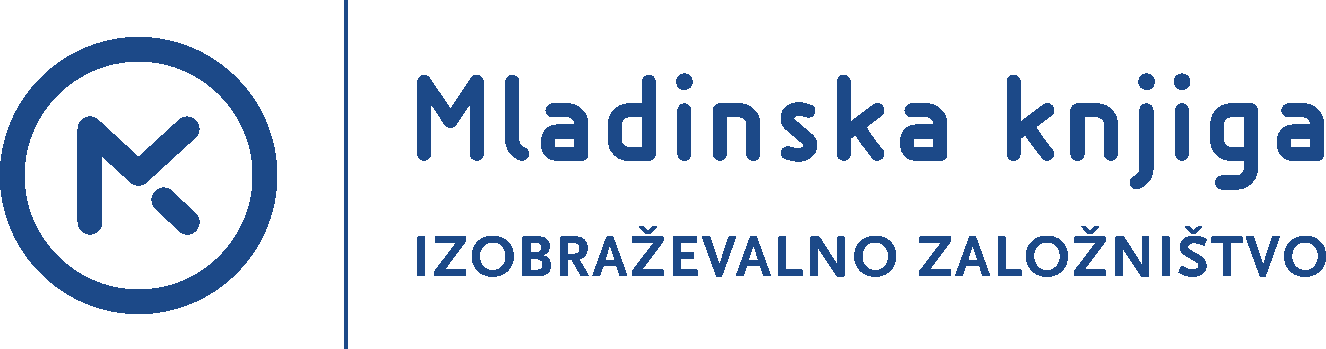 REŠITVESLOVENŠČINA 8, 1. delSAMOSTOJNI DELOVNI ZVEZEK ZA SLOVENSKI JEZIK V 8. RAZREDU OSNOVNE ŠOLE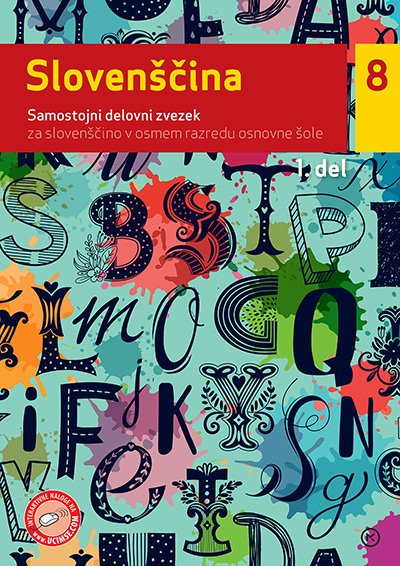 Avgust 20201. UČNI SKLOP: TAKE IN DRUGAČNE BESEDEHVALA TI, ZAHVALJUJEM SE VAM (Neuradna zahvala)1. naloga Po smislu, npr.: Dogodivščina na progi za zorbing/spust z zorbingom2. naloga Pisec besedila je Jure, saj je na koncu besedila imenoval/saj se mu je Jan zahvalil, tako da ga je poimenoval.3. naloga 3 možnosti: (To besedilo bi bilo lahko objavljeno) v šolskem časopisu, v reviji PIL, na Janovi spletni strani, facebooku.4. nalogaNajprej sta se morala usesti v zorb, tako da sta si gledala iz oči v oči, nato sta se pripela za sedež. Noge sta dala v jermene.5. naloga				1 nepomemben del zorbingapika na i  3			2 del zorbinga, ki se mu ni bilo mogoče izogniti				3 vrhunec zorbinga					4 nepotreben del zorbinga6. nalogaJan se je zahvalil Juretu za prijetno/neverjetno pustolovščino/za spust z zorbingom.7. nalogaPo smislu, npr.:Da, saj uživam v adrenalinskih parkih, spustih, hitri vožnji, nenavadnih dogodkih.Ne, saj mi je pogosto že pri vožnji po ovinkasti cesti slabo/me take neznane stvari sploh ne zanimajo.8. nalogaa) Po smislu, npr.:																				Celje, 16. 9. 2020Živ, Jure,ob tvojem vabilu na zorbing sem bil sicer ful vesel, hkrati pa sem se spraševal, kaj me pravzaprav tam čaka, ali me bo kaj strah. Ko sem zagledal tisto ogromno žogo, si nisem predstavljal, kaj bova z njo počela. Ko sem zvedel, da se bova kotalila po hribu, sem bil navdušen. Na cilju sem se počutil kul, takoj bi še enkrat ponovil to najino dogodivščino. Hvala ti, Jure, za presenečenje, ki si mi ga pripravil za rojstni dan, in za nepozaben dan, ki sem ga preživel s teboj.Čao										Janb) Na primer:Nagovor, uporabljen v besedilu: Oj,Nagovora, ki bi ju še lahko uporabil: Dragi Jure,	Živijo,c) Podpisal se je samo z imenom, saj sta prijatelja/saj je napisal neuradno zahvalo. č) Napisal/-a sem uradno/neuradno zahvalo, saj sem jo napisal prijatelju/saj sem jo napisal nekomu, ki ga dobro poznam/saj sem se podpisal samo z imenom, prijatelja sem tikal. d) Po smislu, npr.:Ne, nisem imel težav, saj neuradna zahvala nima strogo določene oblike.Da, saj nisem vedel, kam moram napisati kraj in datum nagovora, ali moram napisati tudi  zahvala.9. nalogaTrije naslovniki od: sošolcu, sestrični, bratrancu, babici, dedku, stricu10. nalogaPo smislu, npr.:da bi se zahvalili sestrični za poslano knjigo,da bi se zahvalil dedku za prijeten izlet,da bi se zahvalil prijatelju, ki mi je poslal navodila za aplikacijo Teams.11. naloga12. nalogaPo smislu, npr.:a) Ne, Ana Kaji ni jasno napisala, za kaj se ji zahvaljuje, saj je zahvalo končala samo z besedama hvala ti. b) Ne, sama ne bi napisala take zahvale, saj prijateljici ne bi omenjala svoje slabe volje in tega, da sva se dolgočasili. Prav tako je ne bi spraševala, če me bo še kam povabila. c) Zahvalo vedno napišemo v knjižnem zbornem jeziku.	V zahvali napišemo elemente, ki so značilni za neuradno zahvalo.Vsaka zahvala, ki jo napišemo, mora biti zelo kratka.Pojasnilo: Ana je v zahvali napisala nagovor, pozdrav in se podpisala samo z imenom. č) Datuma ni napisala, ker bo ta viden v e-pošti.d) Pri pisanju SMS-zahvale bi upoštevala tretjo trditev, saj SMS po navadi pišem zelo kratka.URADNA ZAHVALA1. nalogaTako, da sta svoje navdušenje nad zorbingom prenesla še na nekatere sošolce in sošolke. Razmišljali so o vsem, kar se jim je zgodilo na turnirju.Ja, bili so zadovoljni, saj so se želeli organizatorju turnirja pisno zahvaliti. 2. nalogaSporočevalec je Neja Dragan (učenka OŠ Sladki Vrh), naslovnik pa Janez Kalan.3. nalogaNeja se je naslovniku zahvalila za natančna pojasnila navodil in za žoge, ki jih je dobila njihova ekipa za ogrevanje./Za dobro pojasnjena pravila in za sposojene žoge.4. nalogase Vam zahvaljujem, hvala Vam5. naloga2   15. 9. 2020 		1 prijava učencev na turnir5   12. 9. 2020 		2 zahvala, poslana g. Kalanu4   14. 9. 2020 		3 priprava učencev na turnir				4 pogovor o zahvali g. Kalanu				5 turnir v zoorbing nogometu6. nalogaNagovorila ga je s Spoštovani!. Nagovor se mi zdi ustrezen in vljuden, saj je nagovorila organizatorja turnirja.a) Po smislu, npr.:Spoštovani g. Kalan, Spoštovani gospod,b) Za nagovorom lahko stoji še vejica, vendar moramo v tem primeru prvo besedo povedi zapisati z malo začetnico/začeti poved pisati z malo začetnico, razen če ne gre za lastno ime. 7. nalogaPo smislu, npr.:Lepo Vas pozdravljam.			Lepo pozdravljen8. naloga			DA	NEPojasnilo: G. Kalan Neje ne pozna osebno, nista prijatelja, sorodnika.9. nalogaa) Besedilo A: Neuradna zahvalaBesedilo B: Uradna zahvalaBesedilo C: Uradna zahvalab) A za prijetno preživet dan na zorbingu v dolini SočeB za prijetno družbo na zorbingu na vodiC za prejeto raziskavo o zorbinguc) A kraj in datum pisanja, pozdravB kraj in datum pisanja, naslov turističnega društva, vrsta besedila (zahvala), podpis (ime in priimek)C podpis10. nalogaPo smislu, npr.:Eva LebanLipov drevored 143254 Podčetrtek						Podčetrtek, 30. 9. 2020Peter ŠenkRafting športSimonova ulica 145230 BovecZAHVALASpoštovani,že takoj na začetku se Vam zahvaljujem za nepozabno soboto, ki sem jo z Vami preživela na raftingu na Soči. Čeprav je bila proga dolga kar 10 km, mi je čas hitro minil. Ko smo prispeli na cilj, sem bila presenečena, da smo preživeli v čolnu kar 2 uri. Moram vam priznati, da sem na začetku uživala, saj so bile brzice lahke, ko pa so postale zahtevnejše, pa me je bilo kar malo strah. A zelo dobro ste nas vodili, tako da sem tudi tisti strah hitro premagala. Zagotovo bom to pustolovščino še kdaj ponovila.Želim Vam še veliko uspehov  pri vodenju skupin na raftingu.Lepo Vas pozdravljam.										Eva LebanMINUTKA Z G. PRAVOPISNIKOMDružina Gerič iz Murske Sobote se je na nedeljsko jutro odpravila proti Kupljeniku, hribu priBohinjski Beli. Na poti so občudovali gorenjske griče in hribe. Kmalu so prišli do poligonaza zorbing. Hana jim je povedala, da zorbing izhaja z Nove Zelandije. Prvi so se po hribihnavzdol začeli kotaliti novozelandski športniki. Čeprav se je sama rada spuščala po SaviDolinki in Savi Bohinjki, jo je zorbing čisto prevzel. Zato sta z možem ustanovila Zorbingklub Gorenjske.OPROSTI, ŽAL MI JE, OPRAVIČUJEM SE VAM (Neuradno opravičilo)1. nalogaPo smislu, npr.:Odšla bi na praznovanje dedkovega rojstnega dne, saj imam rada dedka, veliko dni preživiva skupaj in bi me zagotovo pričakoval. Če ne bi prišla, bi bil razočaran. 2. nalogaA Pošlje naj mu SMS-opravičilo.B Napiše naj mu opravičilo po e-pošti.C Pokliče naj ga in se mu ustno opraviči.Č Pošlje naj mu opravičilo po navadni pošti.3. nalogaPo smislu, npr.:Pika bi se opravičila Marku, ker ne bo mogla z njim v Sežano, da bi si ogledala nov podvig akrobatske skupine. 4. naloga:Po smislu, npr.:
Ne, verjetno ne bo zadovoljen, saj se je verjetno že veselil, da bosta šla skupaj na ogled/saj bo v enem dnevu težko dobil koga drugega, ki bo odšel z njim.5. nalogaa) Napisal/-a bom neuradno opravičilo, saj sta Pika in Mark prijatelja. b) Po smislu, npr.:Pomembno je, da napišem vse elemente (kraj, datum pisanja, nagovor, pozdrav in podpis) in da napišem, zakaj se opravičujem. c) Po smislu.č) Po smislu, npr.:					OPRAVIČILOHaj, Marko,res sem bila ful vesela tvojega vabila. Ko sem doma mami povedala za vabilo, me je spomnila, da ima ta dan dedek rojstni dan in da bomo šli na praznovanje. Opravičujem se ti, ker ne morem s teboj, da bi si skupaj ogledala akrobacije. Res ne bi rada razočarala dedka. Pokliči me, da mi boš povedal svoje vtise.Čao.										Pikad) Po smislu, npr.:V opravičilu si pozabil napisati kraj in datum pisanja, nagovor je bil ustrezen, prav tako pozdrav in podpis. Prav tako si mu napisal, zakaj se mu opravičuješ. e) Po smislu.f) Naslovnik je Marko, sporočevalec pa Pika.g)  h) Po smislu, npr.:Ni potrebno prebrati celotnega besedila, saj opravičilo prepozna bralec po besedi oprosti.i) Po smislu, npr.:Verjetno bo malo razočaran, ker Pika ne bo odšla z njim, hkrati pa jo bo razumel, da je dedkov rojstni dan pomembnejši.j) Po smislu, npr.:V besedilu sem uporabil nekaj neknjižnih besed (npr. haj, ful in čao), saj se mi zdi, da so take besede blizu nam najstnikom in da opravičilo s temi besedami ni tako uradno.6. naloga:Po smislu, npr.:SMS-opravičiloOjla, Mark,sori, ne morem s teboj, ker gremo k dedku, ki praznuje svoj rojstni dan. Se slišiva. PikaPo smislu, npr:.Opravičilo po e-pošti Od: PoKiCa6Solar@gmail.comZa: maRkUsgale10@gmail.comKp:Zadeva: OpravičiloDragi Marko,res sem se razveselila tvojega vabila, da si bova skupaj ogledala akrobacije, ki jih bo izvajala skupina Dunking Devils. Čisto pa sem pozabila, da ima dedek, ki ga zelo občudujem, ta dan rojstni dan. Oprosti, ker ne morem s teboj, saj bi bil dedek zelo žalosten, če ne bi prišla.Ko se vrneš, me pokliči.AdijoPikaPo smislu, npr.:Vsa tri opravičila so namenjena Marku, napisala pa jih je Pika. V vseh opravičilih se opravičuje, ker ne bo mogla z njim, saj gre na praznovanje dedkovega rojstnega dne. V opravičilu po e-pošti ni Pika navedla kraja in datuma pisanja, podpisana pa se je pod pozdrav, medtem ko se je pri ostalih dveh opravičilih podpisala na desni strani. Opravičilo po e-pošti je tudi krajše kot ostali opravičili. V vseh treh opravičilih je napisala drugačen izrek opravičila (opravičujem se, sorry in oprosti). V tem opravičilu je tudi uporabila neknjižne besede. URADNO OPRAVIČILO7. nalogaPo smislu, npr.:Obvesti organizatorja, da se ne bodo udeležili tekmovanja, nadomesti člana skupine z drugim članom.8. nalogaa) Naslovnik opravičila je Matej Poljanec, sporočevalec pa Mark Bogataj. Opravičilo je bilo napisano pred državnim tekmovanjem. Sporočevalec se je opravičil, ker se akrobatska skupina Risi ne bo mogla udeležiti državnega tekmovanja, saj se je Žan, član skupine, poškodoval. b) Markovo opravičilo je uradno, saj ga je napisal organizatorju državnega tekmovanja akrobatskih skupin, medtem ko je Pikino pismo neuradno, saj ga je pisala prijatelju. c) Način ogovarjanja: Pika je prijatelja tikala/tikanje, Mark pa je Mateja vikal/vikanje. č) Ker se je opravičil v imenu vse akrobatske skupine/v imenu Risov.d) Po smislu, npr.:e) 				1 Dragi gospod Matej!nagovor			2 Cenjeni gospod Poljanec,2, 4				3 Spoštovani Matej,				4 Spoštovani gospod Matej Poljanec!				5 Organizator tekmovanja Matej,				6 Preljubi gospod Poljanec!f) Po smislu, npr.:premalo 	vljudno 	preveč 	vljudno 	popolnoma nevljudno 	ravno prav vljudnoPojasnilo: Mark je povedal, zakaj se opravičuje, to je napisal le enkrat in ni večkrat ponovil besede opravičujem se. 9. nalogaPo smislu.10. nalogaPo smislu, npr.:Nik KraljOŠ MavricaUlica visokih dreves 46250 Ilirska Bistrica							Ilirska Bistrica,1. junij 2020Maša HorvatVrtec Rdeča kapicaMavrična pot 96250 Ilirska BistricaOPRAVIČILOSpoštovana gospa Horvat,vsako leto nestrpno pričakujemo kros učencev in vrtčevskih otrok, ki bo tudi letos, 6. junija 2020, na Briškovem hribu. V ponedeljek smo imeli sestanek in ugotovili, da vašemu vrtcu nismo poslali vabila. Iskreno se Vam opravičujemo za to napako in upamo, da boste lahko še vedno obvestili starše vaših malčkov, da se bodo udeležili krosa. Lep pozdrav									Nik Kralj,								        organizator krosaMINUTKA Z G. PRAVOPISNIKOM84-letna Bolgarka je s skokom s tirolskega mostu pokazala svojo drznost. Skočila je sto dvaindevetdeset metrov v globino. To je bil njen 39. skok z elastiko. Nenavadno pustolovščino je doživel Norvežan, saj so ga prijatelji krepko potegnili za nos. Naivnež je mislil, da bo skočil z elastiko, vendar je pristal le dva metra nižje v reki. Postavljen je tudi svetovni rekord v skoku z elastiko, saj se je v brazilskem mestu zbralo 245 adrenalinskihnavdušencev, ki so sočasno skočili z mostu.TUD ŽUR MORE BIT (Sleng)1. naloga1. besedilo: trening nogometa, referat za šolo2. besedilo: test/preizkus znanja iz matematike, triatlon na Pokljuki/priprava na zabavo2. nalogaSogovorca v obeh besedilih sta se pogovarjala v zbornem knjižnem jeziku.	DA NESogovorci so v besedilih uporabljali tudi besede, ki so značilne za ljudiiste starostne skupine (npr. mlade).							DA NEV besedilih so bile prisotne tudi nemške besede. 					DA NEZ razumevanjem besedil ne bi imel nihče večjih težav. 				DA NE3. nalogaa) Ne, Maša je o triatlonu že nekaj prebrana na spletnih straneh. b) Ker je dobila pri matematiki nezadostno oceno in jo mora popraviti.c) Navdušena je bila nad tekmovalci.4. naloga:Najprej je bil slabe volje, nerazpoložen, ker se bo moral po treningu učiti še slovenščino,  potem pa ga je Gal spravil v dobro voljo, ker sta ugotovila, da sta za referat izbrala isto temo. 5. nalogaA Da obema dela slovenščina kar precej težav.B Da bosta verjetno imela prekratek referat.C Da sta za referat oba izbrala isto temo/isti šport.Č Da bi bilo najbolje zamenjati temo referata.6. nalogaPo smislu, npr.:Ne, mislim, da babica ni prav veliko razumela, saj sta uporabljali besede, ki jih uporabljajo v pogovoru predvsem mladi, starejši pa malo manj. Mogoče je posamezno besedo že slišala. 7. nalogafolk – ljudje					odštekan – nenavadenitak – tako in tako 				filing – občutekžurka – zabava				skurjen – utrujenagri – se strinjam				zegn – sreča8. nalogaa) Na primer: mam, morm, kolk, jst,naredub) Sleng se prepleta s knjižnim pogovornim jezikom.c) A Sleng lahko uporabljamo popolnoma samostojno.B Sleng se uporablja skupaj z drugimi zvrstmi jezika.C Sleng se lahko uporablja le s knjižnim jezikom.Č Sleng uporabljamo le z neknjižnim jezikom.č) Prvo besedilo: sleng		Drugo besedilo: pogovorni jezik 9. naloga		DA	NEPo smislu, npr.: V obeh besedilih je pogovor potekal med dvema mladima osebama, saj sta obe uporabljali in razumeli sleng.10. nalogaPo smislu.11. nalogaA V poljudnoznanstvenih besedilih v reviji Gei.B V novicah o gospodarstvu v časopisu Delo.C V dnevnih poročilih na televiziji.Č V besedilih v revijah za mlade, npr. v Pilu.D V strokovnih besedilih o jeziku.D Na družbenih omrežjih.Č V leposlovnih knjigah za mladino.12. nalogaPo smislu. 13. nalogaa) Po smislu, npr.:Težave bi imeli z razumevanjem nekaterih besed. Verjetno bi razumeli, kdo so starci, iz sobesedila bi razumeli besedo prečekirala, ne bi pa razumeli besed skenslat, ju3, LOL).b) starci – starši			ju3 – jutri		prečekirala – preverila		žur – zabava			 skenslat – prekiniti 			c) LOL –Laugh out loud (Na glas se smejati/Krohotati se)č) Po smislu, npr.: RTM – Rada te imamFSM – Fajn se mejKIT – Se slišimo/se vidimo d) Po smislu, npr.:Živijo,s starši grem na Pokljuko. Večkrat bom preverila, če me boš kaj klicala. Pokličem te, ko pridem, ne mi prekiniti zveze. Ne pozabi jutri imamo zabavo.Lep pozdrav Anja14. nalogaPo smislu, npr.:Hojla,kakšn zegn maš, da greš na Pokljuko. Jst se bom pa piflala slovo, da ne dobim šusa. Pol nau pa nč z žurko.  LP neja15. nalogaPo smislu.FUL ZANIMIV FANT NA BIČIKLETI (Slogovno nezaznamovane, slogovno zaznamovane besede)1. nalogaKo se ji je Gregor približal, je bila presenečena nad kolesom, s katerim se je pripeljal, saj je imel le eno kolo.Z enokolesnikom se lahko nauči voziti vsak, ki ima voljo in je vztrajen (tako kot je bil on).Oče je povedal, da se je uporaba takih koles zelo povečala, da ga pri treningih uporabljajo tudi atleti in gimnastičarji, da je s tem kolesom najbolj enostavno potovati in da se japonski otroci v šolah obvezno učijo vožnje z enokolesnikom.sedež, kolo, pedal2. nalogaPo smislu, npr.:	DA	NEPrav je, da se niso pogovarjali v knjižnem jeziku, saj je bil tako njihov pogovor bolj sproščen,tekoč, saj niso morali paziti na zborni jezik. 3. nalogaPo smislu, npr.:Besedila nisem v celoti razumel, saj sem imel težave pri razumevanju posameznih besed. Nerazumljive so mi bile predvsem nekatere dedkove besede.4. nalogaA Samo v besedilih, namenjenih mlajšim otrokom.		   B Izključno v besedilih, ki so objavljena v časopisih in revijah.C Le v besedilih, ki jih berejo strokovnjaki.Č V katerem koli besedilu.5. nalogaa) besedi, ki se uporabljata večinoma v pogovoru: špegle, lampebesedi, značilni za določeno pokrajino: bičikleti, nonobeseda, ki je najbolj razširjena med mladimi: fulbeseda, ki jo uporabljajo ljudje istega poklica, konjička: bremzeb) 4   uporablja se samo v pogovoru 			1 knjižna beseda5   značilna je za določeno pokrajino 		2 slengovska beseda2   najbolj razširjena je med mladimi 		3 žargonska beseda3   uporabljajo jo ljudje istega poklica, konjička	4 pogovorna beseda							5 narečna besedac) Po smislu, npr.:6. nalogaa) Anči, Pikica, posodici, kavicob) Po smislu, npr.:
Ne zdi se mi ustrezno, saj take besede uporablja odrasla osebe v pogovoru z majhnim otrokom, ne pa z hčerko, ki ni več tako majhna, in možem. c) Hotela je povedati, da rada veliko govori. č) ljubkovalna beseda – šaljiva beseda – slabšalna beseda – vulgarna besedad) A Da je Gregor pameten in razgledan.B Da je Gregor uspešen in sposoben.C Da je omejen oz. neumen.Č Da je manjvreden.7. nalogaAna, bojda si se imela lepo. Si nabrala kakšen buket cvetlic? Veš, jaz sem ga vedno prinesel tvoji noni, ko sem jo prišel iskat za raj. Joj, kako je bilo veselo – godci so igrali nagosli, da jih je bilo z užitkom poslušati. Akoravno smo zjutraj težko vstali, smo poskrbeliza živad in pomagali na polju.a) Starinska beseda: bojda				Starinska beseda: buketSlogovno nezaznamovana b.: menda 		Slogovno nezaznamovana b.: šopekStarinska b.: noni 					Starinska b.: rajSlogovno nezaznamovana b.: babici 		Slogovno nezaznamovana b.: plesStarinska b.: godci 					Starinska b.: gosliSlogovno nezaznamovana b.: glasbeniki 		Slogovno nezaznamovana b.: violinaStarinska b.: akoravno 				Starinska b.: živadSlogovno nezaznamovana b.: čeprav 		Slogovno nezaznamovana b.: živalb) Pojedla bo hrustek. c) Te besede ni v SSKJ.č) Na primer: prepečenec8. nalogaPo smislu, npr.:Predvidevam, da sta najstnika po tem, da sta uporabila nekaj besed, značilnih za najstnike, npr. budala, sori.9. nalogaPo smislu, npr.:Anči, si dala v nahrbtnik vse potrebno? 			rukzakMalo je manjkalo, da nisem padla.  				pala, cepnila»Seveda, milostljiva gospa.«					šjoraMed potjo sem premišljevala, kaj moram storiti, da mi bodo starši kupili enokolesnik.kva morm narditŠe bi klepetali, pa me je mama prosila, če ji dam iz ruzaka vodo in škudelco, ker je žejna.jeckati, pledrati10. nalogaNenadoma je mimo mene prifrčal fant na bičikleti.		priletel/pripeljal/prigonilKer nisem imel poligona, sem vadil kar na pločnikih in štengah.		stopnicah/cestah/stezahNono bi mi ziher rekel: »Ako se boš v šoli učila, bom razmislil.«		mogoče/gotovo/mordaIn v tem je marsikdo videl dober kšeft.		idejo/posel/zabavaDoma je bila mama tako zbita, da se je takoj usedla.		žalostna/utrujena/prestrašena11. nalogaPo smislu, npr.:Novejša beseda je beseda kavnik, starejšega izvora pa beseda džezva. Ljudje pogosteje uporabljajo besedo džezva. 12. naloga:a) Po smislu, npr.:junk food – smetohrana, jakuzzi – brbotalnik, smoothie – zmešanček, sup – plovčekb) Po smislu, npr.:Smetohrane ne maram, ker ima veliko maščobe in skladkorja.Jana je šla zvečer v brbotalnik, saj ji je masaža res pomagala pregnati utrujenost.Zjutraj nisem ničesar pojedla, popila sem le zmešanček, v katerega je mama dala različno sadje. Na plovčku, s katerim je veslal po jezeru, je imel Tadej kar nekaj težav z ravnotežjem. 13. nalogaa) Po smislu, npr.:
1. besedilo: Besedilo ni razumljivo v celoti, saj si uporabil v njem nekatere besede, ki jih vsi bralci ne bi razumeli (npr. antle, cel havfen vuržahov).2. besedilo:Besedilo je razumljivo. V njem si uporabil besede, značilne za omenjeni šport. Ne glede na to, od kod je bralec, bi besedilo zagotovo razumel.3. besedilo: V besedilu si uporabila slengovske besede in mislim, da bi vsak najstnik to besedilo razumel, vendar pa uporaba teh besed ni ustrezna. b) slogovno zaznamovane besede			slogovno nezaznamovane besede	antle							težave	bekarca						ura/budilka	cev havfn vuržahov					cel kup izgovorov	dečva							deklec) A Pogovorne besede.		C Narečne besede.B Slengovske besede.	Č Starinske besede.č) Kdo je bil v kuhinji? bica – babicaKaj je oseba kuhala? repico – krompirPo smislu, npr.: 	DA	NEKer je opisovala podvodni hokej, je morala uporabljati slogovno nezaznamovane besede, ki so zanj značilne, zato da lahko vsak bralec razume, kakšen šport je to in kaj se pri tem športu uporablja. d) A Okrogla, lesena okovana plošča.			C Usnjen, okrogel predmet.B Plastičen, okrogel plošček.				Č Trd, ploščat, gumijast predmet.Beseda pak je športna beseda in pomeni ploščica.e) Po smislu, npr.:Uf, ti igralci so pa res dobri. V naglici sem prebrala še pravila tega športa in jih napisala. Nenadoma me je zmotilo zvonjenje mobilnega telefona. Ni nobene možnosti, da bi se sedaj javila. Še enkrat sem prebrala besedilo in razumela vse, kar sem napisala.14. nalogaPo smislu, npr.:Tretje besedilo mi je bilo bolj razumljivo kot prvo, saj so v njem zapisane tudi take besede, ki jih sam uporabljam. MINUTKA Z G. PRAVOPISNIKOMSkok s padalom je zagotovo ena od najbolj adrenalinskih in nepozabnih izkušenj. Oče ni potreboval predhodnega šolanja za padalca. Pilot z letalom ga je popeljal na približno 4.000 metrov nadmorske višine. Od tam je imel čudovit razgled na celotno Gorenjsko. V paru z izkušenim padalcem je skočil proti tlom. Pri višini 1.500 metrov se mu je odprlo padalo. Nato je jadral s padalom, užival ob razgledu na gore in jezera, dokler ni pristal na Športnem letališču Lesce.Z VAJO DO ZNANJA1. nalogaJure, včeraj sem lajkala tvojo fotografijo. (Fotografija ji je bila všeč – je všečkala.)Moj sosed je pa res pravi blefer. (Blefer je tisti, ki se rad baha, se pretvarja.)Včeraj sem spet v kinu srečal tisto bejbo. (V kinu je srečal tisto dekle.)Peter je pa res totalen kreten, ker mi je pel pod oknom. (Peter je res totalen nemnež.)2. nalogaJuretu se je popolnoma zmešalo, ko je videl uničen avto. (odtrgalo)Res ne morem več poslušati teh neumnosti. (gluposti)Pia se je zaradi sošolkinega laganja znašla v neprijetni situaciji. (v zosu)Če želiš pogledati tisti članek, moraš biti prijavljen na facebooku. (logirati se)Z Urošem greva po vajah na pijačo. (drink)Maja in Nika sta odšli v Italijo nakupovat. (šoping)Košarkarji iz sosednje šole so pa res poraženci. (luzerji)3. nalogaNika in Tim sta po netu iskala najbolj odštekane športe. Nika je bila nekaj časa tiho, nato pa je vzkliknila: »Madona! Gvišn ne veš, kaj je bossabol?« Tim je Niko le debelo pogledal. Ker je bila nekaj časa tiho, je rekel: »No, Nikica, bo kaj?« Nato je Tim izvedel, da je bossabol mešanica fuzbala, gimnastike in odbojke. Izumili so ga v Španiji, a se je potem razširil tudi v druge dežele. »Tim, a si ti nogometoljubec?« »Trapa, kakšna beseda pa je to?« »No, pustiva to. Ti povem še kaj o bossabollu?« Igra poteka na ful velikem napihljivem igrišču s trampolini. Žogico lahko igralci udarijo s katerim koli delom telesa, igralci ene ekipe pa imajo pravico do največ petih dotikov, dokler žoga ne leti čez mrežo.« »Kva pa še nucamo za ta šport?« je zanimalo Tima »Prav nič drugega.« Nika je nenadoma pogledala na uro. »Joj, domov moram, mami bo spet popenila, če bom zamudila na južno. Te pokličem na mobilca. Čao« »Nika je pa res malo zblojena.« Tim se je odločil, da bo še malo pregledal strani o nenavadnih športih in se nato odločil, katerega bo predstavil svojim sošolcem. 4. nalogaAli nisem svojega paglavca celo zimo zaganjal k šolmoštru?    (učitelju)Kar se barka tri pota zaguga sem ter tja. (trikrat)Večkrat je mislila skozi odprto lino na streho zlesti. (okno)Ko bi bil kdo stopil dol h Krki raz jarek na travnik, videl bi bil, kako je dolgin splaval na suho. (čez)Prevračal sem se nizdol po kamenju in po spolzki cesti. (navzdol)Bokal vina ima pod pazho in nemara, da je tisti Domen, ki je bil pri Jurci. (vrč), (pazduho)Kako moreš ven in ven v bukve gledati? (ves čas), (knjige)Kar so rajnki oče umrli, pustil sem ves uk. (pokojni), (vse učenje)5. nalogaKar naenkrat se odprejo duri/okna vrata in notri pokukajo otroci. 			DA NEBabica ima vsako leto na vrtu polno gartrož/začimb vrtnic.			DA NEAkoravno/Čeprav je ves čas pisala, ji ni uspelo dokončati zgodbe.		DA NEVsled/Zaradi popravila strehe ta teden ne bo popoldanskih dejavnosti.		DA NEKo je prišel iz vode, se mu je obleka oprijemala života/življenja telesa. 		DA NEKaj je, jeli/ali ga ti poznaš?								DA NEJesihar/Prodajalec olja kisa je hodil od vrat do vrat in prodajal steklenice.	DA NE6. nalogaZa vsak slučaj je Petra dala v torbo tudi dežnik.Pri matematiki je imel Rok res srečo, da ga ni učiteljica vprašala.Seveda, da te pridem iskat, da greva skupaj na trening.Urša je v trgovini kupila čevlje, ki so ji bili že dolgo všeč.Ko jo je Blaž pogledal, je Pika zardela.Babica me je vprašala, ali je poštar že prinesel časopis.Oče je vzel iz žepa malo denarja za ponedeljkovo zabavo.Že na začetku poti sem si nadel čelado, proti vrhu pa sem potreboval še vrv.7. nalogaPo smislu, npr.:Ko smo pospravili vsa drva, smo bili vsi zelo utrujeni. (zmatrani)Tea ni mogla razumeti, zakaj so se ljudje prerivali pri izhodu iz dvorane. (so se drenjali/gužvali)Alenka je danes zjutraj za nekaj dni odpotovala k sorodnikom na podeželje. (Alenčica/Lenči), (davi)Pri predavanju profesorja Jeraja je postalo študentom dolgčas. (prfoksa), (dolgcajt)Čeprav se je Tine učil biologijo, bo poskusil kaj prepisati od sošolke. (se je piflal)Vid je dal v kovček nekaj majic in stekel po stopnicah, da bi še ujel avtobus. (kufer), mikic/majčk), (štengah), (bus)Knjigo, ki jo je Luka z veseljem prebral, je našel pri dedu v kleti. (Bukvo), (dediju, dedku/nonotu), (v kevder)8. naloga			Opomba: besedi lučka in žlička sta lahko tudi slogovno Zaznamovan		nezaznamovani besedi; odvisno od sobesedila.a) Po smislu, npr.:Nisem vedel, kdaj iz mesta pelje zadnji avtobus, zato sem raje poklical taksi. Mama je na mizo prinesla juho, a je pozabila zajemalko, zato jo je Tea odšla iskat.Otroci so na travniku veselo pihali regratove lučke. b) Po smislu, npr.: Mama je ves dan pucala stanovanje, saj je pričakovala sodelavce.Ko je Jure prišel s treninga, je prepotene majice dal med žehto, ki jo je mama zvečer dala prat.Na izletu smo se s sošolci imeli fajn, saj  nam je vodička predstavljala znamenitosti zelo zanimivo.Deklica, stara štiri leta, se je zgubila v smrekovem borštu. 2. UČNI SKLOP: SKRIVNOSTNI SVET ČEBELPRIDOBIVANJE MEDU (Opis postopka)1. naloga Dva/22. naloga A Da bi bralce prepričala, naj se tudi sami lotijo čebelarjenja.B Da bi pokazala, kako zapleteno in zamudno je čebelarjenje.C Da bi bralce povabila, naj si gredo pogledat čebele od blizu.Č Da bi opisala postopek, s katerim čebelarji pridobivajo med.	3. naloga4. naloga2 	kristaliziran 		1 sladka tekočina, ki jo nabirajo čebele4	medonosen 		2 tak, ki je v kristalni obliki6	panj 			3 tak, ki je iz stekla7	sat(je) 			4 tak, ki daje med oz. medičino1	medičina 		5 tak, ki je iz medu6 zaboju podobna priprava za bivanje čebel7 skupek voščenih celic, kamor čebele nosijo nektar5. nalogaMed je iz nektarja, cvetnega prahu in mane, mlade čebele pa mu dodajajo še izločke svojih žlez.6. nalogaSlovenski med je polnjen v predpisane kozarce, ki označujejo, da je med res pridelan v Sloveniji.7. nalogaPo smislu, npr.Kako pridelujejo čebelarji med?Kolikokrat čebele zletijo na pašo?Kje mlade čebele posušijo predelano kapljico medu?Koliko časa čebele sušijo kapljico na rilčku?S čim čebele zaprejo celice satja?8. nalogaa)b) Po smislu, npr.9. naloga- Mlade čebele dodajo sestavinam izločke svojih žlez in kapljico predelajo.- Čebelam med predstavlja hrano.- Če imajo čebelarji manjše število družin, ne potrebujejo posebnih točilnic.- Med dobi ime po rastlini, s katere je največ sestavin.10. nalogaa) Da, vedno moramo slediti istemu zaporedju korakov, saj le tako pridemo od začetnih sestavin, ki jih prinesejo čebele v panj, do končnega proizvoda – medu.b) 2 – Zgoščeno medičino čebele v satju zaprejo s pokrovci.    4 – Čebelar začne odpirati sate in jih postavi v točilo.    6 – Med polni v predpisane kozarce, ne da bi mu kaj dodal.    7 – Čebelar očisti satje za ponovno uporabo.c) Po smislu, npr.DA. Postopek pridobivanja je bil dovolj jasno opisan, da sva ga razumela brez težav.NE. Postopek pridobivanja je zelo zapleten, in ker posameznik korakov še nikoli nisva videla v živo, si postopka ne znava predstavljati v celoti.11. nalogaa) Besedilo A: 3. os. mn.	Besedilo B: 3. os. ed.b) Lahko bi bila uporabljena še 2. os. ed. ali 1. os. mn., npr. pri kuharskih receptih.c) V sedanjiku, ker gre za postopek, ki se ponavlja.č) Če bi šlo za postopek, ki so ga opravljali v preteklosti, danes pa ne več, ali pa za postopek, ki bi ga opravili le enkrat.d) Glagoli so v povednem naklonu. Lahko bi bili tudi v velelnem (npr. kuharski recepti).12. nalogaPo smislu, npr.DA. Branje je bilo zahtevno, ker je tudi postopek zelo zapleten in ga težko razumem.NE. Branje mi ne povzročalo težav, saj ima moj dedek čebele in sem si zelo preprosto predstavljal/-a, kaj se dogaja ob posameznih korakih postopka.13. nalogaa) Jošt se ni naučil, da mora opis postopka pisati v sedanjiku.Popravljeno besedilo, po smislu npr.Pri čebelarju nabavimo potrebno količino satja, iz katerega s segrevanjem pridobimo vosek, ki ima toplo rumeno barvo. Satje damo v vodo, ki jo počasi segrevamo. Pri tem pazimo, da nam voda ne zavre. Pred vretjem ogenj ugasnemo in počakamo, da strjeni vosek počasi priplava na vrh.b) Jošt je imel težave z zaporedjem korakov/s časovnim zaporedjem v opisu postopka.Popravljeno besedilo, po smislu, npr.Ko se vosek dvigne, na dnu posode ostanejo nečistoče. Ker za izdelavo sveč potrebujemo tekoč vosek, ga je treba raztopiti. Najbolje je izbrati vodno kopel, da se vosek počasi in enakomerno raztaplja. Medtem ko se vosek raztaplja, pripravimo kalup in stenj. Za debelejšo svečo vzamemo debelejši stenj, njegova dolžina pa naj bo za nekaj centimetrov daljša od izmerjene globine kalupa.c) DAPojasnilo: Manjka zadnji korak, saj ne izvemo, da smo svečo res izdelali.č) Dopolnjeno besedilo, po smislu, npr.Ohlajeno svečo previdno vzamemo iz vode, jo obrišemo in postavimo na primeren podstavek. MINUTKA Z G. PRAVOPISNIKOM				Leta 2019 je avtohtona kranjska čebela praznovala	vrste/pasme živali pišemo z malo    svoj 140. rojstni dan. Iz zgodovinskih vzrokov je bila 	vrstilni števnik zapisujemo s pikoza njeno domovino priznana Gorenjska, čeprav 	ime pokrajine pišemo z veliko (zemljepisno lastno ime)živi tudi širše po Balkanskem polotoku. Ime ji je dal 	drugi del nekrajevnega lastnega								imena pišemo z maloznanstvenik Pollmann, do takrat neznano pasmo čebel 	priimek (ime bitja) pišemo z velikopa je iz Višnje Gore v svet ponesel trgovec in čebelar 	krajevno ime – z veliko pišemo								obe besediRothschütz, ki je živel in deloval na gradu Podsmreka. 	ime gradu pišemo z velikoPRIDEN IN MARLJIV KOT ČEBELA ALI LEN KOT TROT? (Veznik)1. nalogaPo smislu, npr. Vedel/-a sem, da so čebele priden, nisem pa si predstavljal/-a, da res ves dan nekaj delajo, da potem dobimo med.2. nalogaPo smislu, npr. Varujmo čebele./Zgledujmo se bo čebelah.3. nalogaDa povezuje pridevnika/besedi priden in marljiv.a) Ne, ker nima razložljivega pomena/nima pomena, le povezuje besedi.b) A Pomen lahko natančno razložim samostalnikoma in pridevnikoma.B Pomen znam natančno razložiti le za oba samostalnika v naslovu.C Pomen lahko natančno razložim vsem besedam v naslovu.Č Pomen znam natančno razložiti za samostalnika in besedo kot.Pojasnilo: Npr. Čebela in trot sta žuželki, lep, marljiv in priden so besede, ki pomenijo njihove pozitivne lastnosti.c) Po smislu, npr.Tekel je kot nor.Ali boš sok ali ledeni čaj?č) Besede, kot sta kot in ali, povezujejo besede, besedne zveze ali stavke.4. nalogaa) Dogajanje v čebelnjaku in okrog njega je živahnejše v času cvetenja medovitih rastlin.	besedi/besedni zvezi/stavkaČebele delavke v času cvetenja medovitih rastlin v panj prinesejo nektar ali medičino.	besedi/besedni zvezi	/stavkaČebele v tem obdobju iz čebelnjaka preko dneva zletajo večkrat, saj se z nabranimi sestavinami sproti vračajo v panj.	besedi/besedni zvezi/stavkab) Medičino in cvetni prah nabirajo na različnih rastlinah.5. nalogaa) na začetku povedib) Čebelar se začne pripravljati na točenje, ko so čebele na paši.c) NE6. nalogaa)3 Ko nabrane sestavine čebele delavke 			1  vzročno razmerjeprinesejo v panj, jih predajo mladim čebelam.	            2  posledično razmerje	  1 Ker mora med še dozoreti, zgoščeno 			3  časovno razmerjemedičino čebele odložijo v celice satja.			4  načinovno razmerjeb) Po smislu, npr. Vejica je potrebna, ker sta dvostavčni povedi. Pri postavljanju vejice si pomagava, tako da poved prebereva na glas./Veva, da bo, če se poved začne s ker ali ko, v sredini povedi stala vejica.7. nalogaPo smislu, npr.Med kupujemo pri preverjenem čebelarju,- ker je le tak med okusen.- da bi bili zdravi.- kadar potujemo po Gorenjski.- zato je naš čaj z medom najboljši.8. nalogaV prvi povedi veznik kot povezuje stavka, v drugi povedi pa ne.9. nalogaVezniki so besede, ki …10. nalogaa) Vsi trije vezniki so večbesedni. Od veznika kot se razlikujejo pot tem, da je veznik kot enobesedni veznik/iz ene besede.b) saj – ko – temveč – čeprav – če – ampakc) A  Ko izraža časovno razmerje, medtem ko pa pogoj.B  Ko je krajši in ga pogosteje uporabljamo kot medtem ko.C  Med ko in medtem ko sploh ni razlike.Č  Medtem ko poudarja, da dejanje poteka sočasno z drugim, ko pa izraža časovno razmerje bolj na splošno.č) Po smislu, npr. Kadar je veznik sestavljen iz več besed, vejico premaknemo na začetek veznika oz. je ne pišemo med besedami v vezniku, npr. kljub temu da (vejice pred da ne zapišemo). 11. nalogaa) Veznik ali – ali izraža izbiro, veznik ne samo – ampak tudi pa stopnjevanje.b) samo stavke	samo besede/besedne zveze	besede/besedne zveze in stavke12. nalogaa) in b)Propolis ali zadelavina je smolnata snov. Čebele propolis proizvajajo, ker ga potrebujejo za premaz notranjih sten panjev. Ko pripravljajo prostor za matico, z voskom zamašijo luknje. Ne samo da s tem uredijo dom za bodoča jajčeca, ampak s propolisom panj zaščitijo (tudi) pred najrazličnejšimi mikrobi. Če želi čebelar propolis tudi zase, ga mora postrgati s panjev. Surovi propolis da v kozarec in ga zamrzne za 24 ur. Zmrznjeni propolis zmelje s kavnim ali drugim mlinčkom in ga strese v večjo temno steklenico. Ko mu dolije še lekarniški alkohol, steklenico nepredušno zapre. Počakati mora vsaj 10 dni, da raztopino lahko uporabi. Medtem ko raztopina nastaja, mora steklenico vsak dan pet- do šestkrat pretresti.13. nalogaPo smislu, npr. Oziralne zaimke prepoznamo po črki -r na koncu, čeprav v isto skupino sodijo tudi kakršen, ki/kateri. Podobni so vprašalnim zaimkom. Vedno stojijo v dvostavčnih povedih, saj se navezujejo na predhodni podatek ("se ozirajo" nazaj).Med je gosto tekoče ali kristalizirano živilo, ki ga proizvajajo čebele.To se dogaja približno 20 minut, dokler medičina ne postane gosta.Mana so sladke kapljice, ki jih izločajo žuželke, živeče na zelenih rastlinah.Ko sta pokriti vsaj dve tretjini satja, kar se običajno zgodi po treh ali štirih dneh, je na vrsti čebelar, ki se lahko loti točenja medu.To so prostori, v katerih je temperatura med 25 in 30 stopinjami Celzija in so sterilno čisti.Slovenski med čebelarji polnijo v predpisane kozarce, ki označujejo, da je bil ta res pridelan v Sloveniji.14. nalogaa) Poved je iz treh/3 stavkov. To vem, ker so v povedi tri/3 osebne glagolske oblike.b) inc) kjerč) Drugi in tretji stavek v prvi povedi povezuje prislov/kazalni zaimek/oziralni zaimek/predlog/osebni zaimek.15. nalogaa) Vsi podčrtani oziralni zaimki so hkrati vezniki, saj povezujejo stavke.b) (Zaimek) ki.16. nalogaa) Kako čebele vedo, kje so doma?Čebelarji vedo, kako poskrbeti za pravilen prevoz satov v točilnico.Da bi pridelal različne vrste medu, razmisli, kam bo odpeljal čebele na pašo.Ne samo da je pomemben kraj paše, ampak je treba razmisliti tudi, kdaj panje prepeljati, saj nekatere rastline cvetijo le omejen čas. Zakaj je pomembno, da je slovenski med res polnjen v pravih kozarcih?b) Ne, v zadnji povedi vprašali zaimek zakaj ni v vlogi veznika, ampak je le vprašalnica.17. nalogaNekatere rastline cvetijo le kratek čas, zato je dogajanje v čebelnjaku takrat živahnejše.osebni zaimek		prislov 		vprašalni zaimek	oziralni zaimekDA	NEPojasnilo: Prislov zato povezuje dva stavka.18. nalogaPo smislu.19. nalogaa) Čebele predstavljajo pomemben del prehranske verige, saj je od njihovega opraševanja odvisna vsaka tretja žlica hrane.Da v panj prinese dovolj sestavin, v času glavne paše vsaka čebela iz panja vzleti do 17-krat na dan in za vsak polet porabi približno pol ure.Kadar  gre na pašo, vsakokrat v medenem želodčku prinese od 50 do 60 mg medičine.Če bi želeli dobiti 1 kg medu od ene čebele, bi ta morala obiskati okoli 4 milijone cvetov, nabrati od 3 do 4 kg medičine in opraviti 120.000 poletov. To je pot, ki je enaka sedemkratnemu obsegu Zemlje. Dve jedilni žlici medu bi čebelo napolnili z dovolj energije, da bi obkrožila svet. Čebele lahko živijo le v skupnosti: če/ko je čebela izolirana, po nekaj dneh umre zaradi osamljenosti.b) DA	NEPojasnilo: Med vstavljenimi vezniki sta kadar in ki, ki sta oziralna zaimka oz. neprava veznika.c) Tri odMINUTKA Z G. PRAVOPISNIKOMČe besed ne bi ločevali med seboj, bi verjetno nastala prava zmešnjava črk, s katero se ne bi mogli sporazumeti. Ne samo da ne bi ločevali rastline ajde od deklice Ajde, celo čisto navadne povedi, v kateri bi pisalo da te prijateljica vabi na pico, ne bi zmogli prebrati. Zato je že prav, da delamo presledke, zapisujemo ločila in se potrudimo pri velikih začetnicah.MEDENE TEŽAVE (Nasvet strokovnjaka)1. nalogaBesedilo je sestavljeno iz vprašanja in odgovora.2. nalogaAvtor prvega dela je po navadi iskalec nasveta/tisti, ki želi kaj izvedeti, avtor drugega dela pa strokovnjak.3. nalogaDaljši je drugi del, saj se pričakuje, da bo strokovnjak natančno, podrobno in prepričljivo pojasnil odgovor na vprašanje.4. naloga (Bralka ima težave) s kristalizacijo medu(.)5. nalogaZakaj pride do kristalizacije medu? Ali je kristaliziran med še uporaben? Kaj naj naredim, da ga spet spravim v tekočo obliko?6. nalogaDA	NE7. naloga 2 senzoričen				1 smrekov 6 agregaten				2 čuten; tak, ki se ga zazna s čutili 4 presen				3 jelov; tak od jelke 3  hojev				4 surov					5 tak, ki je povezan s pohodništvom					6 nanašajoč se na obliko snovi8. nalogaA Sopomenki.B Nadpomenka in podpomenka.C Večpomenki.Č  Protipomenki.9. nalogaNe, saj ji je strokovnjak pojasnil, da vsak pravi med kristalizira. Delno bi lahko proces kristalizacije upočasnila.10. nalogaPrva možnost: Ko je bil med še tekoč, bi ga lahko shranila vsaj za 5 tednov na 0 ˚C, kasneje pa hranila na 15 ˚C.Druga možnost: Že v začetku bi ga shranila v hladnejši prostor.11. nalogaPo smislu, npr.12. nalogaPo smislu, npr. k prijateljem, staršem, babici, psihologinji (dve možnosti).13. nalogaPo smislu, npr. Za iskanje nasveta prek revije ali spleta bi se odločil/-a, če bi imel težave, o katerih bi težko govoril/-a in bi raje o tem pisal/-a.14. nalogaPo smislu, npr. Da, tudi jaz bi se skril/-a za splošnim imenom, saj te tako bralci težje prepoznajo. Ne, podpisal/-a bi se s svojim imenom, a brez priimka, ker se mi zdi to bolj osebno. Ne vem, odločil/-a bi se tisti trenutek, ko bi pisal/-a/odvisno od problema, ki bi ga izpostavil/-a.MINUTKA Z G. PRAVOPISNIKOMKo je Cenetu šlo res vse narobe, se je odločil, da bo življenjski nasvet poiskal kar na spletu. V Google je vpisal: ko ti gre vse narobe in ti vse manjka. Kdo bi si mislil, da bo toliko zadetkov?! Celo videoposnetki z glasbeno spremljavo so se našli med nasveti. Svetovali so mu pozitivno razmišljanje, redno telesno vadbo, sprehode v naravi, stik z zemljo. V mojem življenju bo spet kot v pravljici, se je navdušil Cene.DELAM IN NAREDIM (Glagolski vid)1. nalogaa) Oba glagola sta v 1. osebi., v množini, v sedanjiku in v povednem naklonu. Ne, glagola se glede navedenih značilnosti ne razlikujeta.b) DA	NE	DA in NEDa, saj oba pomenita "greti do določene temperature".Ne, ker prvi glagol označuje dalj časa trajajoče dejanje kot drugi.c) Dejanje v stavku Če med segrejemo …:A  se začne in dolgo traja.B  se večkrat ponavlja.C  se začne, traja in se zaključi.Č  se začne in se ponavlja.č) Pri drugem obarvanem glagolu se dejanje začne in traja (A) ali se ponavlja (Č).d) Glagola segrejemo in segrevamo se razlikujeta v trajanju. Glagol segrejemo izraža po trajanju omejeno dejanje, ki se začne, traja nekaj časa in se zaključi. Glagol segrevamo pa izraža po trajanju neomejeno dejanje, ki se začne in traja ali pa se ponavlja.2. nalogaa) vmešamo: 1. os., mn., sed., pov.    mešamo: 1. os., mn., sed., pov. Kaj ugotoviš? Po navedenih značilnostih sta si glagola enaka.b) Po glagolu vmešamo se vprašam s kaj naredimo, po glagolu mešamo pa s kaj delamo.c) Po trajanju sta si podobna glagola mešamo in segrevamo ter vmešamo in segrejemo. Prva dva označujeta dejanji, ki trajata, druga dva glagola pa označujeta dejanji, ki se začneta, trajata in se končata.3. nalogaa) Pri nižjih temperaturah se kristalizacija upočasni, nekateri celo navajajo, da med dalj časa ostane v tekoči obliki, če ga še tekočega shranimo za vsaj 5 tednov na 0 °C in potem hranimo pri 15 °C.b) 4. nalogaa) Priporočam, da kozarec z medom postavite v vodno kopel, saj bo med tako ohranil svojo kakovost.b)c)5. nalogaa) Akacijev med, bledo rumene barve, kupce premami z blagim cvetličnim vonjem, ki 						     dov.spominja na vaniljo. Uporablja se za kuhanje in peko.nedov.			nedov.b) c)prepoznamo – prepoznavamospomni – spominjač)d) Po smislu, npr. Zadnja poved je neke vrste priporočilo, ki je veljavno dalj časa oz. je splošno, zato je razumljivo, da sta glagola nedovršna.6. nalogaa) /b) Po smislu, npr. Spremenil se je srednji del glagola/del pred končnico.c) Po smislu, npr. Dodali smo predpono/delček pred glagol.7. nalogaa)A  Da, prvi glagol je dovršni, drugi nedovršni.B  Ne, oba glagola sta dovršna.C  Ne, oba glagola sta nedovršna.Č  Da, prvi glagol je nedovršni, drugi dovršni.b) vržem – mečemnaredim – delam8. nalogaa) V soboto sva se z mamo ustavila na tržnici pri prodajalcih medu. Mama je najprej poskusila nekaj vrst medu. Za kostanjevega je menila, da je pregrenak, akacijev jo je preveč spominjal na vaniljo. Dolgo je stala ob stojnici in se odločala. Končno je izbrala sivkin med, ki ga doma še nikoli nismo imeli.b) v preteklikuc) Dovršni glagoli: sva se ustavila, je poskusila, je izbralaNedovršni glagoli: je menila, je, je spominjal, je stala, se odločala, nismo imelič) A  Vsi glagoli, ki so v pretekliku, so hkrati tudi dovršni.B  Samo v sedanjiku so glagoli lahko dovršni in nedovršni.C  Glagoli v prihodnjiku so nedovršni, glagoli v pretekliku dovršni.Č  Vid in čas nista povezana: v vseh časih imamo dovršnike in nedovršnike.Utemeljitev s primerom: Po smislu, npr. Mama se je ustavljala./se je ustavila.		  Mama se bo ustavljala./se bo ustavila.		  Mama se ustavlja./se ustavi.9. nalogaa) V Sloveniji se v zadnjih letih uveljavi/uveljavlja nova kreativna oblika turistične ponudbe – čebelarski turizem ali apiturizem. Pobudo zanj je dala/dajala Čebelarska zveza Slovenije, ponudi/ponuja pa popolnoma novo možnost preživljanja prostega časa. Slovenijo so namreč leta 2016 razglasili/razglašali za prvo trajnostno destinacijo sveta, Slovenci pa smo postali/postajali  svetovni prvaki tudi pri apiturizmu. Medena doživetja turistom danes ponudi/ponuja že 37 čebelarjev iz vse Slovenije. Čebelarska turistična doživetja vključijo/vključujejo obiske čebelarjev, predstavitev sveta čebel, zgodbe o življenju in delu naših znanih čebelarjev, pokušine čebeljih pridelkov in izdelkov, obiske čebelarskih muzejev, izdelovanje okrasnih predmetov iz voska, poslikave panjskih končnic, peko in krašenje medenjakov.Čebelarski turizem s svojim inovativnim in kreativnim pristopom na eni strani poskrbi/skrbi za nepozabna doživetja, po drugi pa vključi/vključuje pomemben izobraževalni vidik, saj ljudi ozavesti/ozavešča o pomenu ohranjanja čebel.b) /10. nalogaa) Vsi glagoli imajo svoj vidski par.Po nedovršniku se sprašujem s Kaj delam?.Če je glagol v pretekliku, je vedno dovršen.Po dovršniku se vprašamo s Kaj naredim?.Glagolski vid je odvisen od glagolskega časa.Če je glagol v prihodnjiku, je vedno nedovršen.Vsi glagoli nimajo vidskega para.Z dovršniki izražam po trajanju omejena dejanja.Glagolu lahko vid zamenjam na enega od treh načinov.Po nedovršniku se vprašam s Kaj naredim?.Glagola biti in imeti sta nedovršna in brez vidskega para.Glagolski vid ni odvisen od glagolskega časa.Dovršniki in nedovršniki so lahko v vseh glagolskih časih.Nedovršniki izražajo po trajanju neomejena ali ponavljajoča se dejanja.b) /MINUTKA Z G. PRAVOPISNIKOMKer je Vid mamo napol poslušal, je hlebec kruha čisto pozabil prerezati na pol.Ko se je Veronika pripravljala, da bo besedilo prebrala na glas pred publiko, si je naglas pri besedi unija označila s svinčnikom.Na poti s treninga se je Cene mimogrede sprehodil mimo grede, ki jo je dopoldne na novo prekopala njegova mama.Upam, da se sinje modro nebo vsaj danes ne bo pooblačilo. Ko je Nace srečno prilezel na vrh, mu je oskrbnik koče ponudil joto in mu za navrh dal še klobaso zastonj.IZPOLNJUJEM BANČNE OBRAZCE (Bančni obrazec)1. nalogaA  V banki ali na pošti.		B  Preko spleta.		C  Pri čebelarju.Č  Pri drugih ponudnikih plačilnih storitev (npr. bencinskih servisih, trgovinah).2. nalogaA  Kupnino bi lahko plačala sama.B  Za plačilo bi potrebovala mamo.3. nalogaPo smislu, npr. Katarina praviloma plačila ne bi mogla opraviti sama. Mam bi morala sama z geslom (ali/in uporabniškim imenom) vstopiti v spletno banko, od tu naprej pa bi Katarina lahko postopek opravila tudi sama.4. nalogaPo smislu, npr. Levi del obrazca ostane plačniku (kot potrdilo o plačilu), desni del obrazca pa pošti, banki oz. tistemu, ki je v imenu plačnika izvedel/prenesel plačilo.5. nalogaKatarina je dobila levi del obrazca kot potrdilo o vplačilu/da je znesek res plačala.6. nalogaa) Plačnik je tisti, ki znesek/kupnino plača, prejemnik pa tisti, ki znesek/denar dobi.b) Po smislu, npr. tisto, za kar moramo plačati (npr. plačilo ogleda gledališke predstave, plačilo šolske malice, plačilo bivanja v apartmaju, kupnina knjige).c) znesek, ki ga plačamoč) SI 56d) 13–207. nalogaštevilka maminega/plačnikovega transakcijskega/bančnega računa, podatki o plačniku, koda namena8. naloga/9. nalogaSpletni bančni obrazec je iz enega dela, papirnati pa iz dveh.MINUTKA Z G. PRAVOPISNIKOMKer se je mami mudilo na obisk h kolegici, potem pa je morala še k frizerju, me je prosila, naj grem jaz plačat račun za elektriko. Pred banko sem kolo priklenil h količku. Obrnil sem se k vratom. Nisem vedel, ali naj se napotim k  blagajni ali h gospodu, ki se mi je prijazno nasmihal izza sosednjega okenca. Prav prijaznost je pripomogla h končni odločitvi. Stopil sem k okencu in gospodu izročil UPN. K obrazcu sem priložil še bankovec. Vrnil mi je drobiž in potrjeni UPN. Ko sem stopil k izhodu, sem videl, da se pripravlja k nevihti. Samo h Klemenu še skočim, sem si dejal, in se odpeljal po poti, ki vodi h Kovačevi hiši.Z VAJO DO ZNANJA1. nalogaa) Čeprav je čas okoli avgustovskega Marijinega praznika že včasih pomenil, da se poletne počitnice počasi končujejo in da bo treba spet v šolo, je bil v Savinjski dolini ta praznik od nekdaj znak, da se bo začelo obiranje hmelja. V časih, ko še ni bilo traktorjev, mehanizacije in sodobnih pripomočkov, je obiranje hmelja potekalo precej drugače kot danes. Hmelj, ki danes raste v t. i. žičnicah, se je tedaj vzpenjal po visokih preklah. Imenovali so jih hmeljevke. Ker so jih po obiranju do druge sezone zložili v stoječe kopice, so te postale nekakšen simbol Savinjske doline ter njene hmeljarske tradicije. Danes Savinjčani hmeljevk skoraj ne poznajo več, saj v Dolini zelenega zlata, kot radi rečemo temu delu Slovenije, kraljujejo žičnate planjave, ki so polne zelenih kobul, hmeljevih glavic.b) DA	NEPojasnilo: Uporabljen je tudi oziralni zaimek ki.2. nalogaObiralci hmelja so vstajali, kadar/ko se je zdanilo. Navadno so jih pozdravila meglena jutra in rosna trava. Po hitrem zajtrku, ki je običajno vključeval mleko, belo kavo, kruh in/ali pa žgance, so že odrinili na njive. Ker jim je bilo neprijetno zaradi mokrote, so si iz jutastih vreč naredili nekakšne pelerine. Vogal vreče so vtaknili v drug vogal, da so dobili nekakšno dolgo kapuco, ki so si jo poveznili čez glavo in zaščitili tudi del trupa. Če so se obiralci želeli lotiti obiranja, so morali z njimi na hmeljišče tudi štangarji. To so bili močni fantje, ki so v rokah nosili mačke, naprave za dvigovanje hmeljevk iz zemlje.3. nalogaa) Podčrtani veznik je večdelni/večbesedni/večstavčni/mnogobesedni.b) čepravc) Bili so močni, toda marsikatera hmeljevka se jim je upirala.Bili so navajeni trdo delati, toda hitenje jih je utrujalo.č) Štangarji so z mačkom privzdignili hmeljevko, da jo je obiralka lahko naslonila na lesen križ in obrala hmeljske kobule. Kljub temu da so bili močni, se jim je marsikatera hmeljevka upirala. Ko se je končno naslonila na križ, so se okrog nje zbrale obiralke in se pripravile na obiranje. Okrog pasu so si z vrvico zavezale pletene košare in hitele z nabiranjem. Čeprav so bile navajene trdo delati, jih je hitenje utrujalo. Do merjenja so obiralke hmelj sipale v žaklje, ki so jih morale imeti v senci, da hmelj ni ovenel.4. nalogaKo se je obiranje končalo, je navadno gospodar sam izmeril količino obranega hmelja s pomočjo škafa, ki je držal 30 litrov. Če so bile obiralke res pridne, so na dan lahko nabrale tudi okoli trideset takih škafov hmelja. Gospodarji so bili pri merjenju precej strogi, saj so slabo obran pridelek in podobne nemarnosti hitro kaznovali. Potem ko je bila hmeljevka obrana do čistega, je bilo treba z nje potegniti še trs in ga zviti v brazdo. Ko so obiralke že zapustile hmeljišče, so fantje pobrali trse. Namesto da bi jih pustili in s tem pokazali, da je delo za tisto leto opravljeno, so jih posušili in skurili. Iz hmeljevk so nastale značilne kopice, ki so stale na njivah do naslednje pomladi.5. nalogaV prvi povedi stavka povezuje beseda kaj, ki je vprašalni zaimek, v drugi povedi pa beseda ki, ki je oziralni zaimek.6. naloga1 Obiralci so bili zadovoljni, če so v težkih železnih 			1 pogojposodah našli tople kmečke kumare, zabeljen stročji 			2 posledicafižol ali ričet.									3 čas3  Ko so prišli k južini, je vsak od obiralcev dobil 				4 krajsvojo menažko in žlico. 							5 izbira9  Ker so bili utrujeni, so posedli kar po brazdah.			 	6 nasprotje7  Kramljali so malo, saj so se bali gospodarja.				7 pojasnilo4  Po južini so nadaljevali, kjer so ostali z delom.			 	8 namen8  Zvečer so se odpravili domov, da bi se spočili.				9 vzrok7. naloga/8. nalogaPogovarjala sem se z obiralko hmelja, katera je/ki je hmelj obirala celih 20 let. V žakelj, katerega je/ki ga je imela ob sebi, je spretno metala hmeljne glavice. Gospodar, ki je/kateri je delo nadzoroval, jo je vedno pohvalil. Druge obiralke, ki so se/katere so se prav tako zelo trudile, so ji zavidale hitrost in spretnost. Čeprav je minilo že vrsto let, se gospa še vedno spomni časov, kateri so/ki so zaznamovali njena najlepša leta.9. nalogaa) /b) in c) Kolesaril sem po precej ravni cesti, ko sem opazil, da se mi je na sprednjem kolesu predrla zračnica. Ostal sem miren, saj so tudi nezgode del kolesarjenja. Iz torbice sem vzel rezervno zračnico in potrebno orodje. Odpel sem zavorne čeljusti in vpenjalec, da je sprednje kolo zdrsnilo iz vilic. Preostanek kolesa sem varno odložil ob rob ceste, ki k sreči ni bila preveč prometna.č) Dovršniki: Odkolesaril semNedovršniki: sem opazoval, se mi je predirala, Ostajal sem, sem jemal, Odpenjal sem, je drselo, sem odlagalOpazil/-a sem, da je b besedilu le en nedovršni glagol, ki ima svoj vidski par.d) Ne, v besedilu sta namreč glagola so in ni bila. Glagol biti je nedovršen in nima vidskega para.10. naloga11. naloga12. nalogaa) Novinar v svojem članku opiše/opisuje, kako so prebivalci vasi Strmlje dosegli/dosegali, da so jim popravili/popravljali dotrajan most. Županu so zagrozili/grozili, da se ne bodo več udeležili/udeleževali krajevnih sestankov, saj preko napol podrtega mostu ne bodo šli/hodili. Župan se je zbal/bal, da ob naslednjih volitvah ne bodo oddali/oddajali glasu zanj, zato je že v nekaj dneh poklical/klical delavce, ki so se lotili/lotevali popravila mostu. Novinar svojo zgodbo zaključi/zaključuje z mislijo, da zdrava kmečka pamet pogosto reši/rešuje tudi velike probleme.b) /13. nalogaAli veste, čemu služi zadnji par lukenj na tekaških copatih? To skrivnost so strokovnjaki razkrili šele pred nekaj leti, saj je do takrat večina tekačev ti dve luknjici preprosto spregledovala. Vezalke so potegnili le do predzadnjega para in jih zavezali. V resnici igra zadnji par lukenj, ki so ga izdelovalci naredili na čevlju nekoliko vstran in nazaj, pomembno vlogo.  Če vezalke vsakokrat potegujemo/potegnemo še skozi zadnji par lukenj, čevelj dodatno pričvrstimo h gležnju, da se ta ne premika. S tem pa stoodstotno preprečimo nastanek žuljev.14. nalogaa) namesto da, kljub temu dab) Iznajdljivost in pogum sta imela dva petletnika v ruskem kraju Magnitogorsk, ki sta s plastičnima lopatkama skrivaj izkopala predor pod vrtčevsko ograjo. Namesto da bi uživala med sovrstniki, sta v ugodnem trenutku pobegnila. Ko je malčka dva kilometra stran opazila neka gospa, je poklicala policijo, a se otroka nista preveč zmedla. Kot sta kasneje pojasnila, sta se za pobeg odločila, ker sta želela kupiti avto. Kljub temu da bi za rusko okolje pričakovali več skromnosti, sta malčka hotela kupiti kar jaguarja. Ruski mediji so nadobudna malčka že poimenovali Tom Sawyer in Huckleberry Finn, po navihanih junakih, ki ju je v svojih delih opisoval pisatelj Mark Twain.c) kič) toda, vendar, pa, ampakd) Dovršni glagoli: sta izkopala, sta pobegnila, je opazila, je poklicala, se nista zmedla, sta pojasnila, sta se odločila, so poimenovaliNedovršni glagoli: sta imela, bi uživala, sta želela, bi pričakovali, sta hotela, je opisoval3. UČNI SKLOP: POD TEMNIMI OBLAKINEVIHTA (Razlaga naravnega pojava)1. nalogaPo smislu, npr. Besedilo sem v celoti razumel/-a, saj rad/-a opazujem nevihte in tudi poznam njihov potek. Besedilo mi je bilo težko razumljivo, ker je razlaga nastanka nevihte zapletena, poleg tega je v besedilu veliko neznanih/strokovnih besed.2. nalogaPo smislu, npr. V besedilu je veliko novih/težkih/strokovnih besed, pa tudi sam potek nevihte je zapleten.3. nalogaNpr. fizik, vremenoslovec, naravoslovec, dober (ljubiteljski) poznavalec vremena4. nalogaNpr. bralec revije Gea; vsak, ki ga zanimajo nevihte; učenec, ki mora narediti govorni nastop o nevihti5. nalogaznačilna (nevihta) – tipična (nevihta)poide (zaloga) – zmanjka, izgine (zaloga)6. nalogatisti, ki se ukvarja z vremenom vremenoslovje – vremenoslovectak, ki je kot puh – puhastmajhna kaplja – kapljica7. nalogaa) V prvem odstavku avtor pove, kaj je nevihta, kdaj nastane, koliko časa traja in katere značilnosti/stopnje ima.b) (Naslednji trije odstavki govorijo) o stopnjah nevihte(.)c) Spremembe, ki se dogodijo, so predstavljeneA v časovnem zaporedju.B povsem naključno.C glede na pomembnost.Č glede na zanimivost.8. nalogaa) Prva stopnja ali razvojna stopnja ali stopnja kumulusanestabilno ozračje → topel zrak se dviga → zrak se ohlaja → nastane kumulusb) Druga stopnja ali zrela stopnjakondenzacija zraka, sproščanje toplote → hitrejše dviganje oblaka → nastane nevihtni oblak → oblak je kot cvetača → oblak zadene strop → oblak postane podoben nakovalu → zgornji del oblaka se še ohlaja → vlaga se spremeni v led → delci ledu se zaletavajo9. nalogaa in b) Po smisluc) Po smislu, npr.  dež in sneg sta veliko breme nevihtnega oblaka → proti tlom zgrmi velika količina dežja → pridruži se močan veter → zrak ne more zadrževati električnega polja → pojavita se grom in blisk → nalivi vlečejo hladni zrak navzdol → vzgornik zamre, veter piha navzdol → nevihta razpade in zamre10. nalogaNevihte sp pogostejše poleti, ker je večje nasprotje med hladom v višini in vročimi tlemi.11. nalogaa) Če je ozračje nestabilno.Če je v višinah hladno, tla pa so topla.Ker je topel zrak redkejši od hladnega.Ker kondenzirani zrak sprošča toploto.Nastaja vedno večja gmota.Oblak dobi obliko kovaškega nakovala.b)•	vzročno razmerje – veznik ker•	posledično razmerje – veznik zato•	pogojno razmerje – veznik če12. nalogavzročno-posledična razmerjaKer delci ledu v oblaku trkajo drug ob drugega, ustvarjajo velik akumulator.Ker zrak ne more več zadrževati električnega polja, nevihta izbruhne z velikanskimi iskrami.Ker svetloba potuje hitreje od zvoka, najprej vidimo blisk.pogojno-posledična razmerjaČe breme postane pretežko, se dežna kaplje in zrna toče usujejo v silovitem nalivu.Če dotoka toplega zraka ni več dovolj, nevihta razpade. 13. nalogaa) A Ker se topel zrak začne dvigati, je redkejši od hladnega.B Če se topel zrak začne dvigati, je redkejši od hladnega.C Čeprav je topel zrak redkejši od hladnega, se začne dvigati.Č Topel zrak je redkejši od hladnega, zato se začne dvigati.b)A Zaradi nestabilnega ozračja pričakujemo nevihte.B Kljub nestabilnemu ozračju pričakujemo nevihte.C Brez nestabilnega ozračja pričakujemo nevihte.14. nalogaa)Ko se zrak kondenzira v oblačne kapljice, sprošča toploto. To povzroči, da se oblak dviga še hitreje. Iz kumulusa nastane kumulonimbus ali nevihtni oblak. Ker se več toplega vlažnega zraka nabira na dnu, nastaja vedno večja gmota, ki se boči visoko na nebu.b) Glagoli so v sedanjiku, ker besedilo razlaga pojav, ki se ponavlja.15. naloga/MINUTKA Z G. PRAVOPISNIKOMMed naravne pojave štejemo tudi presihanje voda. Svetovno znano je Cerkniško jezero, o katerem je pisal že Valvasor. Tam naokoli je sploh veliko kraških pojavov, kamor štejemo npr. nastanek kapnikov. Potresi so menda pri nas najpogostejši v Soški dolini, čeprav je v bližini Bovca konec prejšnjega stoletja podor zasul mangartsko cesto. V Piranskem zalivu se bojijo visokega plimovanja, ker takrat morje zalije trg s Tartinijevim spomenikom vred. V Julijcih, torej v alpskem svetu, se pojavlja snegolom, z Ljubljanskega gradu lahko pogosto namesto prestolnice vidimo le meglo. POGOVARJAJMO SE O ZEMLJI (Seznam)1. nalogaPo smislu.2. nalogapred posvetom – med posvetom – po posvetu3. nalogaPrijaviti so se morali prej. Iz programa vidimo, da so med 8.30 in 9.00 svoj prihod le potrdili.4. nalogaDruštvo za varovanje Zemlje SlovenijeV Kopru (v Kulturnem domu na Vodni ulici 13)Zbrali so se med 8.30 in 9.00, prvo predavanje se je začelo ob 9.00.Skupno; za vse udeležence hkratiŠtiri/45. nalogaDA		NEPojasnilo: Predavanja so potekala zaporedno/drugo za drugim/niso potekala sočasno/se niso prekrivala.6. naloga(Lahko je spremljal še predavanji) Človek in podnebne spremembe (V. Maček) in Podnebne spremembe in njihov vpliv na kmetijstvo (S. Cilenšek).7. nalogaNe, saj s tem motiš predavatelja in poslušalce.8. nalogaDlje sta predavala Veronika Maček in Stane Cilenšek, in sicer 15 minut dlje kot ostala dva.9. nalogaV skupini A po 2 uri, v skupini B 1 uro in pol oz. 2 uri in pol10. nalogaVeronika Maček, Saša Kordeš11. nalogaNe, ker sta okrogli mizi potekali sočasno.12. nalogaNe, ker je del prve okrogle mize potekal sočasno z delom druge okrogle mize./Ne, ker sta se dela okroglih miz se prekrivala.13. nalogaPredavatelj z največ časa: Veronika Maček V minutah: 285Predavatelj z najmanj časa: Franc Malenšek V minutah: 15014.–16. nalogaPo smislu.OPAZUJEM IZ VARNEGA ZAVETJA (Enostavčna poved)1. nalogaPo smislu, npr. Obe besedilu govorita o nastanku in poteku nevihte. V obeh besedilih sta avtorja uporabila podoben izraz za obliko nevihtnega oblaka, saj ga primerjata s cvetačo. Iz obeh besedil se da razbrati tri stopnje razvoja nevihte, ki pa so poimenovane le v 1. besedilu. Bistvena razlika med besediloma je, da je prvo besedilo strokovno, durgo pa bolj spominja na opis in razlago nevihte, kot jo vidi laik.2. nalogaPo smislu, npr. Lažje sem razumel/-a Jakobovo besedilo, ker je enostavnejše in ima manj zapletenih strokovnih zvez.3. nalogaDA	NE		DA in NEPojasnilo: Po smislu, npr. Nekaj podatkov bi si lahko izposodil/-a v Jakobovem besedilu, manjkajo pa natančnejše razlage ter vzročno-posledične in pogojno-posledične zveze. Jakob opisuje in razlaga nevihto, kot jo vidi.4. nalogaV 2. odstavku je 7 povedi in 12  stavkov.5. nalogaJakob je uporabil 4 enostavčne povedi/enostavčnih povedi. Enostavčne povedi sem prepoznal/-a po tem, da ima vsaka le eno osebno glagolsko obliko.6. nalogaa) osebek, povedek, predmet, prislovno določilob) Ne, vsaka poved ima obvezno le povedek. Vsi ostali stavčni členi so ali pa jih ni. Osebek je vedno le eden.c) povedekč) Vedno imamo le en povedek in en osebek, predmetov in prislovnih določil je lahko več, npr. Otroci so se zaradi nevihte včeraj popoldne hitro poskrili v hišo (kjer imamo vse vrste prislovnih določil, nimamo pa predmeta).d) /7. nalogaa) Kaj je delal? je opazovalb) Kdo je opazoval? Jakobc) 8. naloga1. povedPovedek: se začenja2. povedPovedek: zahrumi9. naloga10. nalogaa)A Vse tri povedi so enostavčne.B Enostavčna je le prva poved.C Druga in tretja poved sta dvostavčni.			Č Prva in druga poved sta enostavčni.				D Dvostavčna je samo tretja poved.				E  Prva in tretja poved sta dvostavčni.b) Po smislu, npr. Enostavčno poved sem prepoznal/-a po eni osebni glagolski obliki, dvostavčno pa po dveh osebnih glagolskih oblikah.	11. nalogaMINUTKA Z G. PRAVOPISNIKOMČe se želiš izogniti nevihti, se je pametno družiti z vremenoslovci. Ti si pri napovedi pomagajo s satelitskimi posnetki. Te primerjajo s podatki drugih vremenskih postaj. Nato se povežejo še z računalniškim središčem. Tam je veliko računalnikov, ki vsakih šest ur izračunajo, ali bomo naslednjih 15 dni hodili naokrog z dežniki ali raje s sončnimi očali. Vreme se namreč stalno spreminja. Zato smo s pravilnostjo napovedi lahko zadovoljni le, če je napovedana dan ali dva prej. Sprememba vremena je namreč tesno povezana z drugimi spremembami na Zemlji.					ZDAJ PA ŠE TOČA! (Podredno zložena poved)1. nalogaa) Po smislu, npr. kot grah, kot lešnik, kot oreh.b) Dejavnika:– kolikokrat se zametki toče vrnejo nazaj na vrh oblaka (ob tem se plast ledu debeli)– moč vzgornika2. nalogaPo smislu, npr. Zelo težko, da bi uspel/-a napisati enako besedilo, lahko pa bi precej podobno, če bi se dovolj poglobil/-a v literaturo.3. naloga– kapljice vode naletijo na mrzel zrak– vodne kapljice zmrznejo– med padanjem se sprijemajo v zrna in se debelijo– zrna se dvignejo na vrh oblaka–  dviganje in padanje zrn se večkrat ponavlja– vzgornik ne more več podpirati teže	– zrna se usujejo na tla4. nalogaa) enostavčne  –  zloženePojasnilo: Enostavčna poved je le ena.b) Enostavčna poved: Toča nastaja v nevihtnih oblakih.Osebek: TočaPovedek: nastajaPrisl. dol. kraja: v nevihtnih oblakih5. nalogaa) A Obe povedi sta enostavčni.B Prva poved je dvostavčna oz. zložena, druga pa enostavčna.C Obe povedi sta dvostavčni oz. zloženi.Č Prva poved je enostavčna, druga pa dvostavčna oz. zložena.b) A  Da, druga poved je natančnejša, saj pove tudi, kdaj kapljice zmrznejo.B  Ne, obe povedi sporočata enako in se ne razlikujeta v pomenu.c) Pomembnejši je prvi stavek, saj sporoča bistvo, lahko stoji sam, drugi pa ga le natančneje pojasnjuje.č) s podatkom o času (odgovarja na vprašanje kdaj?)d) ko6. nalogaa) Prva poved je enostavčna, druga pa dvostavčna oz. zložena. Druga poved je natančnejša kot prva.b) s podatkom o pogojuc) A Zakaj je velika (kot grah)?B Kdaj je velika (kot grah)?C Čemu je velika (kot grah)?Č Pod katerim pogojem je velika (kot grah)?7. nalogaa) Ta proces se ponavlja, tako da se zrna toče ves čas povečujejo.b) Kako se ponavlja (ta proces)?8. nalogaa) DA		NEPojasnilo: Sestavljena je iz dveh stavkov in ima dve osebni glagolski obliki.b)A  Da, tudi ta poved je iz dveh stavkov: prvi je izhodiščni, drugi ga dopolnjuje.B  Da, tudi ta poved je iz dveh stavkov: drugi je izhodiščni, dopolnjevalni pa je pred njim.C  Ne, ta poved ni iz dveh stavkov, ampak je enostavčna.Č  Da, poved je iz dveh stavkov, a se ne da določiti, kateri je izhodiščni.c) Tak stavek lahko stoji pred izhodiščnim ali za njim.č) kerd) vzročnoe) Zakaj zametke toče spet odnese nazaj na vrh oblaka?MINUTKA Z G. PRAVOPISNIKOMČe je svečnica (2. februar) zelena, bo velika noč (praznik Kristusovega vstajenja; pirhi) snežena. Sveti Valentin (14. februar) da ključ od korenin. Sveti Matija (24. februar) led razbija – če ga ni, ga naredi. Na gregorjevo (12. marec) se pri nas ženijo ptički. Če se na jožefovo  (19. marec) vreme zvedri, prežene za letino kmetu skrbi. Če je velikega travna (staro slovensko ime za maj) dosti dežja, bo jeseni tudi dosti blaga. Sveti Vid (15. junij) je češenj sit. Če na jakobovo (25. julij) dežuje, ostro zimo oznanjuje. Po vremenu svetega Jerneja (24. avgust) se vsa jesen nareja. Ako je na lenartovo (6. november) lepo ali grdo, do božiča (25. december) bo ostalo tako.GROM + STRELA = GROMSKA STRELA? (Glavni in odvisni stavek ali odvisnik)1. nalogaPo smislu, npr. Delno. Besedilo je precej zahtevno, ker je povezano s fizikalnimi pojavi, ki so abstraktni.2. nalogaPo smislu, npr. Iz oblaka proti tlom v cikcakastem kanalu stečejo negativni elektroni. Na Zemlji pritegnejo pozitivne delce, predvsem na visokih objektih (drevo, tudi človek). Ko se negativni in pozitivni delci srečajo, nastane razelektritev, ki jo vidimo kot strelo. Prvi streli lahko sledi še več manjših. Zaradi dviga temperature ozračja se zrak razteza, kar slišimo kot grom.3. nalogaV besedilu o streli prevladujejo zložene (enostavčne/zložene) povedi.4. nalogaa) Vroč zrak se začne raztezati, ker se dvigne temperatura ozračja.b) – S katerim veznikom se začenja ta stavek? ker– S podatkom o čem dopolnjuje ta stavek prvega? Podčrtaj pravilno možnost.o pogoju /o načinu/o času/o vzroku/o kraju– S katero vprašalnico sprašujemo po tem podatku? Zakaj?c)Vprašalnica:		Povedek obkroženega stavka:	Odgovor:Zakaj			se začne raztezati?			Ker se ob tem dvigne								temperatura ozračja.5. nalogaKo z dna oblaka najprej proti tlom steče razmeroma šibek tok negativnih elektronov, se odpre sprva neviden cikcakast kanal.Nastajanje vodnika si lahko predstavljamo, kot da bi elektroni potiskali raztegljivo lestev proti tlom.Ko se konica vodnika približa tlom, pritegne več pozitivnih delcev z zemlje.Nevarnost obstaja tam, kjer so visoki objekti in drevesa.Če se na prostem znajdejo ljudje, lahko prav tako postanejo naravni strelovodi. Predstavljamo si lahko, da je prišlo do kratkega stika. 6. nalogaNekateri celo trdijo, da je strela v osnovi več kilometrov dolga električna iskra.Prvemu udaru po zelo kratkem premoru lahko sledi še do 20 udarcev, dokler še obstaja ni strelovodi. Oglejmo si podrobneje, kako strela nastane.7. nalogaPo smislu, npr.Če se začne bliskati, se moramo zateči v zgradbo ali avto.(Pod katerim pogojem se moramo zateči?)Zapremo vrata in okna, ker strela lahko udari skozi odprt prostor.				(Zakaj zapremo?)Najpomembneje je, da poskrbimo zase in za svoje najbližje.			(Kaj je najpomembneje?)Četrtino vseh žrtev strele v ZDA je zadelo, ko so se skušali zateči pod drevo.							(Kdaj je zadelo?)Iz jezera ali morja moramo iti že pred začetkom nevihte, ker je strela enako nevarna tudi v vodi.(Zakaj moramo iti?)	8. nalogaa) – Katera izmed povedi je dvostavčna? Druga./2.– V drugi povedi obkroži veznik. (Ker se povečuje število neviht, nekaterim krajem grozijo poplave.)– Ali ima tudi prva poved veznik? Neb)DA	NE							Pojasnilo: Obe povedi povesta, da se vroč zrak začne raztezati in zakaj se to zgodi.c) Zaradi povečevanja števila neviht nekaterim krajem grozijo poplave.Zakaj grozijo (nekaterim krajem poplave)?č) Ker se povečuje število neviht, nekaterim krajem grozijo poplave.Zakaj grozijo (nekaterim krajem poplave)?d)A Po prislovnem določilu in odvisniku sem se vprašal/-a z isto vprašalnico.B Po prislovnem določilu in odvisniku sem se vprašal/-a z različnima vprašalnicama.e) Po smislu, npr. Vejica stoji samo v drugi povedi, ker je dvostavčna. Vzročni odvisnik in glavni stavek morata biti ločena z vejico.9. nalogaZa varnost poskrbite, 3 – preden se nevihta začne zares.Takoj zamenjajte prostor, 6 – če občutite, da se vam dvigajo lasje.Ob nevihti nikoli ni dobro, 7 – da je ne vzamete resno.Na odprtem počepnite na tla, 5 – tako da imate stopala tesno skupaj.Nevihta vas lahko ujame, 2 – ne da bi to sploh pričakovali.Ne zadržujte se na mestih, 1 – kjer so parkirani motorji, kolesa ali vespe.Čim prej se vrnite na kopno, 4 – če se med veslanjem pojavijo temni oblaki.10. nalogaa) Pobarvani so liki z naslednjimi besedili (od leve vodoravno naprej):Glavni stavek je izhodišče podredno zložene povedi.Odvisni stavek pomensko dopolnjuje glavni stavek in mu je podrejen.Podredno zložena poved nujno potrebuje vejico.V podredno zloženi povedi imamo glavni in odvisni stavek.Odvisniki večinoma nastanejo iz stavčnih členov.Odvisnik prepoznam po tem, da se vedno začne z vezniško besedo.Po odvisniku se vprašam z ustrezno vprašalnico in povedkom glavnega stavka. Vezniške besede v odvisniku so povezane s pomenom, ki ga izraža odvisnik.Odvisnikov je več vrst, ker nosijo različne podatke.b) Po smislu, npr.V podredno zloženi povedi imamo glavni in odvisni stavek.Glavni stavek je izhodišče podredno zložene povedi.Odvisni stavek pomensko dopolnjuje glavni stavek in mu je podrejen.Odvisnik prepoznam po tem, da se vedno začne z vezniško besedo.Po odvisniku se vprašam z ustrezno vprašalnico in povedkom glavnega stavka.Vezniške besede v odvisniku so povezane s pomenom, ki ga izraža odvisnik.Odvisnikov je več vrst, ker nosijo različne podatke.Odvisniki večinoma nastanejo iz stavčnih členov.Podredno zložena poved nujno potrebuje vejico.11. nalogaa) Jakob je nevihto opazoval iz varnega zavetja in jo kasneje opisal.V tem primeru ne morem določiti, kateri stavek je glavni. Oba sta enako pomembna, oba sta samostojna.b) Jakob je nevihto opazoval iz varnega zavetja in jo kasneje opisal.c) Ne, ne morem se vprašati z enim stavkom po drugem, ker nobeden od stavkov ne dopolnjuje povedka drugega stavka.č) A Pove, zakaj je Jakob opazoval nevihto iz varnega zavetja.B Sporoča, da je Jakob opazoval nevihto iz varnega zavetja.C Pove, da je Jakob nevihto opisal zaradi opazovanja.Č Sporoča, kaj je Jakob naredil kasneje, po opazovanju.12. nalogaa) Ne, ne morem. Povezana sta dva stavka, ki se dopolnjujeta v celoti.b) A S podatkom o vzroku.B Z naslednjim dejanjem.C S podatkom o posledici.Č S podatkom o načinu.13. nalogaa) in b)Ali bo učiteljica zadovoljna z Jakobovim opisom nevihte ali pa bo Jakob moral še kaj dopolniti?		Jakob bo opisal opazovanje nevihte in besedilo oddal učiteljici.			Jakob je bil med opazovanjem zaskrbljen, saj se je	 večkrat zdrznil.		Nevihto je natančno opazoval, torej mu mora uspeti tudi besedilo.Ne samo da bo Jakob opisal nevihto, ampak bo tudi narisal poteke strel.Tudi Matevž je želel opazovati nevihto, a je moral v tem času v glasbeno šolo.Toča vedno pusti za sabo razdejanje, zato se je vsi bojimo.c) Ne, z enim stavkom se ne morem vprašati po drugem.č) 3 Ali bo učiteljica zadovoljna z Jakobovim opisom nevihte ali pa bo Jakob moral še kaj dopolniti?		4 Jakob bo opisal opazovanje nevihte in besedilo oddal učiteljici.			5 Jakob je bil med opazovanjem zaskrbljen, saj se je večkrat zdrznil.		6 Nevihto je natančno opazoval, torej mu mora uspeti tudi besedilo.2 Ne samo da bo Jakob opisal nevihto, ampak bo tudi narisal poteke strel.7 Tudi Matevž je želel opazovati nevihto, a je moral v tem času v glasbeno šolo.1 Toča vedno pusti za sabo razdejanje, zato se je vsi bojimo.14. nalogaa) in b)Če pobrskamo po spletnih straneh, tam najdemo poročila o izjemno uničujočih neurjih s točo.  POS prebiranjem podatkov ugotovimo, da so neurja s točo pogosta po vsem svetu. POV kitajski provinci Henan je leta 2002 padala toča, ki je imela zrna kot kokošja jajca. PO Povzročila je 25 smrtnih žrtev in ranila še dodatnih 200 ljudi. PRTudi Bangladeš je zabeležen med države s točo, saj je leta 1986 tam padlo do sedaj najtežje zrno toče. PRImelo je premer 15 centimetrov, zato je tehtalo kar 1 kilogram. PRS finančnega stališča je bila najhujša toča v Münchnu leta 1984, saj je bilo razbitih kakih 250.000 avtomobilov, na münchenskem letališču pa 24 letal. PRPravijo, da je toča padala skoraj vodoravno kot topovske krogle v okna, vrata in stene stavb. POStolkla je celo lubje z dreves in dobesedno zmlela pridelke na podeželju. PRMINUTKA Z G. PRAVOPISNIKOMMatic nam je hotel pokazati svoje posnetke neviht, zato smo trije sošolci z njim odšli do njegove hiše. Povabil nas je v svojo sobo in nam pred tem še predstavil svojo mamo, ki je ravno prišla domov. Njegova mama nam je prijazno postregla s sokom. Matičeva soba je res nekaj posebnega. Matic si je v njej uredil svoj raziskovalni kotiček. S/Z svojim lastnim fotoaparatom in z izvrstno kamero ovekoveči zanimive naravne pojave. Njegova največja strast pa so nevihte. Fotografij tega pojava ima že toliko, da je imel v mestni knjižnici že svojo samostojno razstavo. Tudi njegovi posnetki neviht, ki smo si jih pogledali, so čudoviti. Matic res ves svoj prosti čas porabi za ta svojevrsten hobi.Z VAJO DO ZNANJA1. nalogaMed poletjem je Manja v Julijcih doživela hudo neurje.Povedek: je doživelaKnjiga odkrito pripoveduje o ljudeh z roba.Povedek: pripovedujeVčeraj je predavanje zaradi premalo prijav odpadlo.Povedek: je odpadlo2. nalogaPo smislu, npr.V našem razredu imamo nekaj učencev (predmet), ki se premalo učijo. Učitelji (osebek) jih vedno opozarjajo, da bo treba začeti delati. Včeraj (prisl. dol. časa) smo pisali preizkus znanja iz biologije, a so bili rezultati vse prej kot dobri. Naša razredničarka ves čas (prisl. dol. časa/glasno (prisl. dol. načina) svari, da bo nepoboljšljive učence ujel konec šolskega leta. Takrat pa jih bodo čakali le še popravni izpiti (predmet).3. naloga4. nalogaa)Prekmurska gibanica, pehtranova potica in kremne rezine so sladice, po katerih je Slovenija znana v svetu.Čaj ti bom skuhala, ko se boš vrnil s treninga.Pojdi se preobleč, saj si ves moker.Dolgo sta hodila, preden sta zagledala kmetijo.Snov smo predelali, torej se lahko lotimo utrjevanja.Ker je začelo deževati, bodo ceste hitro postale spolzke.Če nočeš imeti mokrega perila, ga pred dežjem pospravi z balkona.Ve se, da bo letos zima huda.Rad imam domač šipkov čaj, zato bom šel v nedeljo nabirat šipek.Oče je predlagal, da bi film pogledali skupaj.Pospravila je z mize in posodo zložila v pomivalni stroj.b)Prekmurska gibanica, pehtranova potica in kremne rezine so sladice, po katerih je Slovenija znana v svetu.Čaj ti bom skuhala, ko se boš vrnil s treninga.Dolgo sta hodila, preden sta zagledala kmetijo.Ker je začelo deževati, bodo ceste hitro postale spolzke.Če nočeš imeti mokrega perila, ga pred dežjem pospravi z balkona.Ve se, da bo letos zima huda.Oče je predlagal, da bi film pogledali skupaj.5. nalogaa) V besedilu je 7/sedem povedi in 12/dvanajst stavkov.b) Take ideje poznamo iz filmov o Frankensteinu.V njem udar strele prebudi pošast.c) 1. poved2. povedč) Ne, vse ostale povedi v besedilu so podredne, saj imamo v vseh glavni in odvisni stavek.d)Čeprav v streli večinoma vsi vidimo negativni naravni pojav, ima kar nekaj pozitivnih učinkov. Strokovnjaki celo ugibajo, ali ni prav strela sprožila evolucijo na Zemlji. Pred več kot štirimi milijardami let bi lahko omogočila začetek prvih organizmov, s tem da je vžgala metan iz vulkanskih izbruhov v t. i. juhi organskih kemičnih snovi. Take ideje poznamo iz filmov o Frankensteinu. V njem udar strele obudi pošast. Nihče pa zares ne ve, ali niso udari strele omogočili prenos DNK z enega organizma na drugega. Če to drži, je strela res pospešila nastanek človeštva.e)Kljub čemu ima?Kaj ugibajo?Kako bi lahko omogočila?Česa ne ve?Pod katerim pogojem je pospešila?6. nalogaPo smislu, npr.Jakob mi je povedal, da ga nevihte zelo zanimajo.Mama in oče bosta odšla tja, kjer sta nekoč preživljala dopust.Če se boš veliko učil, boš imel dovolj znanja.Ko boš končal z delom, pojdi domov.Skušala ga je potolažiti, tako da ga je močno stisnila k sebi.Kdor se bo res potrudil, bo dobil nagrado.Na nastopu se je Manja večkrat zmotila, ker je imela tremo.7. naloga8. nalogaSvoje načrte bom moral spremeniti, če do poletja ne bom zbral dovolj denarja.Zapustil je sobo, ne da bi ga pogledal.Meta se ni premaknila z mesta, čeprav ji je Jakob prigovarjal.Cene je teti narisal risbico, da bi se ji prikupil.Jan je že pri petnajstih dobil motor, ker ima radodarno babico.Bombon bo dobil, kdor bo prvi končal.Po smislu, npr. Najtežje rešljiva sta 4. in 5. primer, saj sem moral/-a predmet oz. osebek prestaviti iz odvisnega stavka v glavni stavek.TrditevZahvala, poslana po e-poštiZahvala, poslanapo navadni poštiZahvala je brezplačna.Zahvalo dobi naslovnik v nekaj sekundah/minutah.Zahvalo hkrati lahko pošljemoveč naslovnikom.Kdaj bo naslovnik dobilzahvalo, je odvisno od tega,kam jo pošiljamo.Zahvalo imamo lahko ves časshranjeno.Za zahvalo potrebujemoovojnico in znamko.ElementPikino opravičiloMarkovo opravičilosporočevalecPikaMarkkraj in datum pisanjaNova Gorica, 17. 9. 2020Cerkno, 18.9. 2020naslovnikMarkPikanagovorHaj, Mark,Spoštovani,pozdravČao.Lepo Vas pozdravljam.podpisPikaMark BogatajSlogovnozaznamovane b.Slogovnonezaznamovane b.PovedšpegleočalaMama je na omari pozabila svoja očala, zato sem stekel za njo in ji jih dal.lampeluči/lučLuč na hodniku je nenadoma ugasnila in postalo me je strah. bičikletikoloOče je dal kolo na avto in odpeljali smo se proti morju.nonodedekDedek je pogledal proti goram in počasi stopil v hišo. fulzeloNikoli si nisem mislil, da bom zelo vesel obiska svojega prijatelja. bremzezavoreKer zavore niso prijele, Galu ni preostalo nič drugega, kot da je zapeljal v grm.med dnevnimi novicami v časopisu Delomed dnevnimi novicami v časopisu Delomed dnevnimi novicami v časopisu Delov priročniku za čebelarjev priročniku za čebelarjev zgodbi o čebelici Majiv zgodbi o čebelici Majiv zgodbi o čebelici Majiv enciklopediji o živalihv enciklopediji o živalihv učbeniku za kmetijsko šolov učbeniku za kmetijsko šolov SSKJv SSKJv dokumentarni TV-oddaji Bilo je nekoč v radijski oddaji Od kod prihaja med?v radijski oddaji Od kod prihaja med?v radijski oddaji Od kod prihaja med?na spletni strani Čebelarske zveze Slovenijena spletni strani Čebelarske zveze Slovenijev kuharski knjigina portalu MMC RTVSLO.si med novicami s svetana portalu MMC RTVSLO.si med novicami s svetana portalu MMC RTVSLO.si med novicami s svetana portalu MMC RTVSLO.si med novicami s sveta1Od kod prihaja med?2Čebele in njihovo delo3Čebelarjeve priprave na točenje medu4Točenje in polnjenje medu v kozarce5Skrb za naprejpovezujejo besede, besedne zveze ali stavke.nimajo svojega predmetnega pomena.vedno stojijo med dvema besedama.stojijo, kadar povezujejo stavka, na začetku povedi ali sredi nje.vedno stojijo na začetku povedi.povezujejo samo besede in besedne zveze, ne pa stavkov.večinoma – kadar stojijo sredi povedi – pred sabo zahtevajo vejico.imajo oprijemljiv pomen, kot npr. samostalniki.izražajo različna razmerja.pred sabo nikoli nimajo vejice.VeznikRazmerjesajpojasnilodanameninsočasnostčepogojkadar/kočaskilastnostVprašanjeKje je bilo besedilo objavljeno?Kdo je svetoval?Kako osvojiti fanta, ki me niti ne pogleda?V reviji PILTeta JustiPo trajanju neomejen ali nedovršenPo trajanju omejen ali dovršenhranimoshranimoGlagolOsebaŠteviloČasNaklonPriporočam1.ed.sed.pov.postavite2.mn.sed.pov.bo ohranil3.ed.prih.pov.GlagolGlagolski vidPriporočamnedov.postavitedov.bo ohranildov.GlagolGlagolski vidGlagolski vidPo vidu nasprotni glagol GlagolDov.Nedov.Po vidu nasprotni glagol začutimo+čutimosega+sežesi sladkamo+si (p)osladkamoGlagolOsebaŠteviloČasNaklonVidPar po viduvabi3.ed.sed.pov.nedov.povabiprepriča3.ed.sed.pov.dov.prepričujese prepleta3.ed.sed.pov.nedov.se prepleteGlagolDov.Nedov. letel je+GlagolDov.Nedov.bo prepričala+GlagolDov.Nedov.nisem sodeloval+GlagolDov.Nedov.kriknili so+GlagolDov.Nedov.mahal je+GlagolDov.Nedov.bosta spletli+GlagolDov.Nedov.opazim+GlagolDov.Nedov.prepisujeva+GlagolNedoločnikVidski parbom pospravilapospravitipospravljatista plačalaplačatiplačevatismo si ogledovaliogledovati siogledati siplavamoplavatizaplavati/preplavatitečejotečistečije pobrisalapobrisatibrisatiniste zmagovalizmagovatizmagatiVprašalnica + povedekIzpis stavčnega členaIme stavčnega členaKoga ali kaj je opazoval?Od kod je opazoval?nevihtoiz varnega zavetjapredmetprislovno določilo krajaVprašalnica + povedekIzpis stavčnega členaIme stavčnega členaKdo ali kaj se začenja?Kako se začenja?Nevihtapočasiosebekprislovno določilo načinaVprašalnica + povedekIzpis stavčnega členaIme stavčnega členaKdaj zahrumi?Kako zahrumi?Od kod zahrumi?Potemdivjez nasprotne straniprislovno določilo časaprislovno določilo načinaprislovno določilo krajaPovedekse približaPrisl. dol. kraja/Osebekeden od oblakovPrisl. dol. časa Čez časPredmet/Prisl. dol. načina/Prisl. dol. vzroka/Povedekse pojaviPrisl. dol. kraja/Osebekše točaPrisl. dol. časa Med dežjemPredmet/Prisl. dol. načina/Prisl. dol. vzroka/PovedekvidimoPrisl. dol. krajaSkozi čisto ozračjeOsebek/Prisl. dol. časa /Predmetodmikajoč se nevihtni oblakPrisl. dol. načinalepoPrisl. dol. vzroka/ZNebo je modro, a na obzorju je nekaj visoko v nebo kipečih oblakov.EOblaki so kakor veliki kupi stepene smetane ali morda cvetače.EČez čas se eden od oblakov približa.ZTemna spodnja stran prekrije skoraj vse nebo in precej se stemni.EBolj ali manj vodoravna spodnja meja oblaka je le nekaj sto metrov nad tlemi.EVeter s tal dviguje prah, zemljo, listje in ostanke smeti.Stavčni členVprašalnica + pov.Ime stavčnega členaMed poletjemManjav Julijcihhudo neurjeKdaj je doživela?Kdo je doživel?Kje je doživela?Kaj je doživela?prisl. dol. časaosebekprisl. dol. krajapredmetStavčni členVprašalnica + pov.Ime stavčnega členaKnjigaodkritoo ljudeh z robaKaj pripoveduje?Kako pripoveduje?O kom pripoveduje?osebekprisl. dol. načinapredmetStavčni členVprašalnica + pov.Ime stavčnega členaVčerajpredavanjezaradi premalo prijavKdaj je odpadlo?Kaj je odpadlo?Zakaj je odpadlo?prisl. dol. časaosebekprisl. dol. vzrokaEJunija se je vsem mudilo le še na morje, v hribe ali kam drugam na počitnice.ZVsi vemo, da znanje šteje.ZKo se je na semaforju prižgala rdeča luč, se je ustavil ves promet.EV Julijskih Alpah se miru, svobode in narave željni planinci res lahko odpočijejo.ZMamo je skrbelo, da bom imel popravni izpit.EV cvetačno juho lahko dodamo krompir, korenček in za poseben okus malo ingverja.ZPismo je sicer napisal, a ga ni odposlal.ENa morju so neurja na pogled načeloma hujša kot v notranjosti.ZLepo se imej in se še kaj oglasi!Stavčni členIme stavčnega členaTake idejepoznamoiz filmov o Frankensteinupredmetpovedekprisl. dol. krajaStavčni členIme stavčnega členaV njemudar streleprebudipošastprisl. dol. krajaosebekpovedekpredmetPovedVezniška besedaVprašalnica + pov. gl. stavkaKo se bo perilo posušilo, ga boš zložila v omaro.KoKdaj boš zložila?Povej babici, preden odideš naprej.predenKdaj povej?Nisem vedel, da te tako dolgo ne bo.daČesa nisem vedel?Išči pulover tam, kjer si ga pustil.kjerKje išči?Če takoj ne boš nehal z neumnostmi, se bova pogovarjala drugače.ČePod katerim pogojem se bova pogovarjala?Predvidel je, da bo prvi vlak zamudil.daKaj je predvidel?Opravičil se je, ker je na Mihca čisto pozabil.kerZakaj se je opravičil?Kadar ima vrh Nanosa kapo, bo zagotovo dež.KadarKdaj bo (dež)?Grizljal je konico svinčnika, ne da bi se zavedal.ne daKako je grizljal?Teta je šla k okulistu, da bi ji predpisal nova očala.daČemu je šla?Kdor je videl moje ključe, naj mi pove.KdorKdo naj pove?Pripeljal je pred hišo, kot da bi bil to njegov dom.kot daKako je pripeljal?Vprašal ga je, ali se mu zelo mudi.aliKaj je vprašal?Čeprav ga je opozoril na nevarnost, ga ni poslušal.ČepravKljub čemu je opozoril?